Анализ эффективности  методической работы   МБОУ СОШ № 5 муниципального образования город-курорт Геленджик  за 2015 – 2016 учебный годВ  любых  делах, при  максимуме  сложностей,Подход  к  проблеме  всё-таки  один:Желанье – это множество  возможностей, А  нежеланье – множество  причин.         Методическая работа в школе - это специальный комплекс практических мероприятий, базирующийся на достижениях науки, передового педагогического опыта и направленный на всестороннее повышение компетентности и профессионального мастерства каждого учителя. Этот комплекс ориентирован, прежде всего, на повышение творческого потенциала педагогического коллектива в целом, и, в конечном счете - на повышение качества и эффективности образовательного процесса: роста уровня образованности, воспитанности и развития учащихся.        Одним из направлений национальной образовательной инициативы «Наша новая школа» является развитие учительского потенциала. Как сказал в своем выступлении Дмитрий Медведев: «Ключевая роль в школе принадлежит учителю». Поэтому вся работа методической службы школы сконцентрирована на качественную реализацию основных направлений национальной образовательной инициативы «Наша новая школа». Роль методической работы в обеспечении возможностей для получения качественного образования в условиях модернизации образования приобретает все большее значение. Главная задача методической работы – создание таких условий, в которых бы учитель и педагогический коллектив в целом просто не мог бы работать некачественно. Качество же внутри учителя – это категория нравственная, требующая развития его самосознания и постоянного профессионального роста.  Методическая работа школы в 2014/2015 учебном году была направлена на выполнение поставленных задач и их реализацию через образовательную программу и учебно-воспитательный процесс. С учетом уровня организации учебно-воспитательного процесса в 2014/2015 учебном году была продолжена работа над  методической темой школы: «Развитие профессиональной компетентности педагога как фактор повышения качества образования в условиях перехода на ФГОС».Цель методической работы школы - обеспечение оптимального уровня научно-теоретической и методической подготовленности педагогов для решения следующих задач:Создание условий для включения педагогов в инновационную деятельность, направленную на формирование универсальных учебных действий обучающихся.Освоение новых форм оценивания учебных достижений и УУД учащихся.Обобщение и распространение опыта учителей по освоению и реализации ФГОС НОО и ФГОС ООО.Совершенствование педагогического мастерства учителей  по овладению методикой системного анализа результатов учебно-воспитательного процесса.Активизация деятельности коллектива в области развития интеллектуального творчества школьников через внедрение системы тьюторства при подготовке учащихся к предметным олимпиадам, конкурсам научно-исследовательских работ  и творческих проектов.Повышение качества проведения учебных занятий на основе  внедрения  в практику современных  педагогических  технологий.Активизация работы учителей над темами самообразования.	Поставленные перед коллективом задачи решались через совершенствование методики проведения урока, индивидуальной и групповой работы со слабоуспевающими и одаренными учащимися, коррекцию знаний учащихся на основе диагностической деятельности учителя, повышение мотивации к обучению у учащихся, а также ознакомление учителей с новой педагогической и методической литературой.При планировании методической работы МБОУ СОШ № 5 педколлектив отобрал те формы, которые реально позволили бы решать проблемы и задачи, стоящие перед школой. Педагогический коллектив учреждения использует следующие формы методической работы:тематические педсоветы;методический совет;методические объединения;временные исследовательские коллективы (создаются из учителей по решению определенной проблемы, подготовка к педагогическим советам);работа учителей над темами самообразования;открытые уроки, их анализ и самоанализ; взаимопосещение уроков;                                             предметные недели;информационно – методическое обслуживание учителей;индивидуальные беседы по организации и проведению урока;повышение квалификации, педагогического мастерства (курсы повышения квалификации);аттестация педагогических работников;работа с молодыми специалистами - консультативно-информационная деятельность;работа по выявлению и обобщению педагогического опыта;демократизация учебно-воспитательного процесса на основе педагогики сотрудничества;изучение новых методов обучения и воспитания на основе опыта педагогов - новаторов и творчески работающих учителей;изучение нормативных документов руководящих органов народного образования, направленных на совершенствование учебно-воспитательного процесса;изучение психолого-педагогических проблем обучения и воспитания учащихся, а также проблем управления образовательным процессом;изучение передового педагогического опыта работы коллег в школе, 
городе, области и т. д.         Основное внимание в работе уделялось оказанию помощи каждому учителю, формированию нового содержания образования, разработке новых программ, изучению и обобщению передового педагогического опыта. Для того, чтобы эта помощь была действительно реальной, работа с учителями строится на диагностической основе с учетом результатов анализа работы за прошедшие годы и выявленных недостатков.              Высшей формой коллективной методической работы всегда был и остается педагогический совет. При планировании тем педагогического совета выбирались проблемы, разрешение которых способствовало повышению уровня учебно - воспитательной работы, внедрению в практику достижений науки, включению педагогов школы в научно-исследовательскую работу. В 2014/2015 учебном году было проведено пять тематических педсовета:Об итогах 2014-2015 учебного года и задачах на новый учебный год.Первые шаги введения ФГОС ООО. Проблемы и перспективы.Повышение качества образования: пути и перспективы.О комплексе мероприятий по предупреждению безнадзорности и правонарушений учащихся.Об аттестации педагогических кадров как фактора профессионального развития.           Проведению педсоветов предшествовали семинары-практикумы: «Виды и формы внеурочной деятельности при переходе на ФГОС», «Интеграция деятельности преподавателей различных дисциплин по реализации системно-деятельностного подхода в обучении»,  «Одаренному ребенку – одаренный педагог». Проблемно-ориентированные семинары: «Проблемы диагностики предметных и метапредметных образовательных результатов в рамках введения ФГОС».	Вывод:  Содержание педсоветов реализует четыре избранных приоритетных направления: управление развитием образования; обновление содержания образования в связи с появлением новых стандартов образования; повышение уровня профессионализма педагогов через внедрение новых образовательных технологий; личностно - ориентированное общение.    Содержание педсоветов позволяет педагогам познакомиться с теоретическими основами многих инновационных направлений в образовании и увидеть их практическое применение, или самим в процессе практикумов отработать многие теоретические идеи. Управленческие педсоветы в начале и конце учебного года позволяют сформировать аналитические умения педагогов, усвоение коллективом составляющих качества  образования, и умения планировать деятельность исходя из выявленных проблем и приоритетов развития школы. На тематических педагогических советах в течение  года были подняты и изучены следующие актуальные  проблемы:Интеграция как средство повышения качества образования.      Исследовательская деятельность педагога как средство повышения профессионализма. Мотивация как управленческая функция педагога.Учебно-методическое сопровождение процесса обновления содержания.Контрольно - оценочная деятельность педагога.Личностно - ориентированное общение как условие повышения качества образования.Авторский урок.Современные образовательные технологии.Реализация ФГОС в начальной школе.Реализация ФГОС ООО.Система работы с одарёнными учащимися.Основной методической службой в школе является методический совет - педагогический коллегиальный орган внутришкольного управления, определяющий инновационную политику школы через инновационную, экспериментальную деятельность, направленную на удовлетворение профессиональных потребностей педагогов по обеспечению доступного качественного образования. В его состав входили руководители МО, представители администрации.           Цель работы методического совета – поддержка педагогических инициатив, обеспечивающих развитие школы в новых социально-экономических условиях.  Основными задачами МС являлись:разработка плана работы МО по методической теме школы;обсуждение и корректировка образовательной программы, концепции школы и мероприятий, направленных на реализацию программы;развитие творческих способностей необходимое условие к личностному ориентированию учащихся; организация работы с одаренными и способными учащимися; организация и проведение школьного тура олимпиад; анализ итогов мониторинга обученности учащихся; организация и проведение единых методических дней, семинаров, педагогических советов; анализ эффективности различных форм и методов подготовки к  итоговой и промежуточной аттестации учащихся; подведение итогов методической работы за год. Задачи на следующий учебный год.	В 2014-2015 учебном году было проведено шесть заседаний методического совета: «Организационный», «Учебный план и План внеурочной деятельности обучающихся как один из механизмов реализации основной  образовательной программы основного общего образования», «Формирование экологической культуры, здорового и безопасного образа жизни в рамках реализации Программы воспитания и социализации обучающихся на ступени основного общего образования», «Содержание и организация работы по формированию основ учебно-исследовательской и проектной деятельности», «Федеральный государственный образовательный стандарт основного общего образования: смена образовательной парадигмы (не передача суммы знаний, а развитие личности обучающегося на основе освоения способов деятельности)», «Проектирование и анализ  урока  на основе системно-деятельностного подхода на ступени основного общего образования: разработка таблицы-конструктора урока, технологической карты и карты посещения урока». На МС совете школы рассматривались следующее вопросы:- Подведение итогов методической работы в прошедшем учебном году, цели, задачи на новый учебный год.- Организация наставничества в школе, работа с молодыми специалистами-  Переизбрание или утверждение руководителей методических объединений.-  Утверждение плана работы на новый учебный год.- Утверждение и корректировка программ и элективных курсов учителей школы, календарно-тематических планов.- Нормативно-правовая база и методические рекомендации по вопросу аттестации педагогических работников.-  О подготовке к участию в итоговой аттестации в новой форме и форме ЕГЭ-  Создание и развитие системы работы с одаренными детьми.-  Здоровьесберегающий образовательный процесс на уроке.- Обсуждение подходов к посещению уроков членами администрации школы и взаимопосещению уроков учителями.- Принятие решения об обобщении педагогического опыта отдельных учителей.- Анализ результативности работы учителей по итогам предметных олимпиад. - Оценка качества школьного образования. Анализ результатов работы по итогам первого полугодия по реализации образовательной программы.-  Анализ деятельности МО за полугодие.-  Анализ результатов диагностики учащихся 9-11-х классов.- Диагностика потребностей и степени удовлетворенности субъектов школьной жизни.- Введение ФГОС.-  О внесении актуального педагогического опыта в школьный банк.-  Обобщение и распространение опыта работы учителей.-  Об итогах аттестационных мероприятий в школе.-  Единый Государственный Экзамен. Подготовка к итоговой аттестации.- Использование новых информационных технологий в аналитической работе учителя.-  Подведение итогов работы МО по методической проблеме.Методическим советом в 2014-2015 учебном году проделана большая работа, но есть и некоторые проблемы:некоторые учителя имеют низкие навыки научно-исследовательской работы; слабое   владение   отдельными   учителями   самоанализом   своей работы; недостаточный уровень знаний и внедрение новых образовательных технологий   в   свою   педагогическую   деятельность   некоторыми учителями.Исходя из этого, основными задачами на 2015-2016 учебный год считать следующие:способствовать созданию благоприятных условий для проявления
педагогической инициативы учителей посредством проведения единого методического дня, участия педагогов в ярмарке педагогических инноваций;совершенствование профессионально-педагогической подготовки       учителя (научно-теоретической, методической; навыков научно-исследовательской работы) через проведение консультаций и обмен опыта между учителями; продолжить работу по созданию методической «копилки» школы. создать виртуальный методический кабинет.          Работа с молодыми специалистами – одно из приоритетных направлений в деятельности любого образовательного учреждения, в том числе и нашего.          Современной школе нужен профессионально-компетентный, самостоятельно мыслящий педагог, психологически и технологически готовый к реализации гуманистических ценностей на практике, к осмысленному включению в инновационные процессы, к качественному переходу к профильному образованию. Практика работы с молодыми учителями показывает, что даже при достаточно высоком уровне готовности к педагогической деятельности личностная и профессиональная адаптация молодого учителя может протекать длительное время. Анализы работы с молодыми учителями показывают, что наибольшие сложности у начинающих учителей вызывают вопросы организации урока, дисциплины и порядка на уроке, методическая сторона урока, оформление школьной документации, организация работы с родителями обучающихся, осуществление классного руководства. Проблемы возникают в связи с тем, что молодой специалист в начале своей работы имеет достаточные знания, но недостаточные умения, так как у него еще не сформированы профессионально значимые качества, поэтому является необходимостью оказание постоянной методической помощи учителям. Работа с молодыми специалистами традиционно является одной из самых важных составляющих методической работы школы. Повышение квалификации учителей всегда актуальная проблема. В 2014-2015 учебном году наша школа пополнилась молодыми педагогами:Замотаев Сергей Владимирович – учитель информатики и ИКТ;Маркарян Маргарита Гарегиновна  - учитель английского языка;Муратова Наталья Владимировна  -  учитель начальных классов;Соловьев Глеб Алексеевич – учитель физической культуры.Продолжают свою педагогическую деятельность:Дутова Юлия Алексеевна – учитель географии;Романова Виктория Анатольевна – учитель английского языка;Костиневич Мария Владимировна – учитель английского языка;Прилипчан Анастасия Владимировна.           Чем раньше молодой специалист убедится в правильности выбора профессии, чем меньше прогнозируемых трудностей встретит он, тем более квалифицированным специалистом он может в итоге стать.            В современном мире знания стремительно устаревают. Это требует и постоянной профессиональной подготовки, и постоянного совершенствования инструментария для самостоятельной работы с информацией.              Практика показывает, что специалист максимально раскрывает свой потенциал только тогда, когда он понимает свою роль в решении общих задач и получает адекватную оценку со стороны коллег.Таким образом, мы стараемся (методическая служба школы) создавать условия для развития внутренних мотивов педагогического роста, формировать личность педагога с объективным восприятием Я-концепции, способной к самовоспитанию, самообразованию, саморазвитию.          К работе с молодыми специалистами были привлечены социально-психологическая служба школы, руководители методических объединений, заместители директора по УМР, УВР, ВР и учителя-предметники.           С целью оказания помощи в освоении и внедрении современных технологий проводились консультации и беседы, посещались уроки молодых специалистов. Особое внимание в работе с молодыми специалистами уделялось их индивидуальным запросам. Все это способствовало повышению профессионализма учителя, овладению методами развивающего обучения и различными приемами работы по формированию учебных умений и навыков, самооценки и взаимооценки учащихся. Молодые специалисты охотно знакомятся с новыми программами и учебниками, работают в тесном контакте с учителями-наставниками, посещают уроки, внеклассные мероприятия с целью изучения, освоения и внедрения педагогического опыта.           Однако молодыми учителями недостаточно используются индивидуальный подход в обучении, современные педагогические приемы и методы, слабо осуществляется контроль ЗУН.          Молодым учителям были даны рекомендации: стимулировать учебно-познавательную деятельность школьников, используя личностно - ориентированные технологии; использовать разнообразные формы и приемы организации учебной деятельности; осваивать новое содержание образования, образовательных стандартов нового поколения; совершенствовать деятельность по организации контроля и оценки качества преподавания предметов.         На основании анализа работы школы молодого учителя можно сделать вывод:  творческий и педагогический потенциал учителей – молодых специалистов достаточно высок, позволяет продолжить работу для достижения хороших результатов в образовании и воспитании подрастающего поколения. На 2015-2016 учебный год перед школой молодого учителя необходимо поставить следующие задачи: удовлетворять потребности молодых преподавателей в непрерывном образовании и оказывать  им помощь в преодолении профессиональных затруднений;способствовать формированию индивидуального стиля педагога, созданию оптимальных условий для творческого роста специалиста;помочь молодым преподавателям внедрить  современные подходы и передовые  педагогические технологии в образовательный процесс и повышать уровень информационно-методической культуры;пропагандировать педагогическое мастерство опытных  преподавателей и оказывать помощь в совершенствовании знаний методики и педагогики;выявлять   профессиональные, методические проблемы в учебном процессе начинающих преподавателей и содействовать их  разрешению;формировать навыки в проведении диагностики и самодиагностики.   	
	Важным направлением работы МО и администрации школы является постоянное совершенствование педагогического мастерства учительских кадров через курсовую систему повышения квалификации, стимулирование педагогов к аттестации на более высокие категории, участие в профессиональных конкурсах. В целях качественного проведения аттестации педагогических работников была проведена необходимая организационная работа. Сформирован банк данных педагогических работников, аттестуемых на высшую, первую квалификационную категорию и на соответствие должности «учитель». На школьном сайте открыта постоянно действующая страница по аттестации, где размещалась необходимая в период аттестации информация. Для информирования аттестующихся работников проводились индивидуальные и групповые консультации, оформлены стенды и папки с необходимыми материалами по аттестации.Анализ динамики профессионального роста учителей в период  2013 – 2016 учебный годСведения о квалификации работающих специалистовВывод: Аттестация педагогических кадров способствовала профессиональному и личностному росту педагогов, приобрела системный характер, стала стимулом развития профессиональной компетентности учителей, способом объективной оценки результатов педагогической деятельности. Участие в аттестационных процедурах способствовало систематизации и обобщению педагогического опыта, выявлению затруднений в деятельности педагогов, определению оптимальных путей их устранения. Задачи на 2015-2016 учебный год: мотивировать учителей на непрерывное повышение педагогического мастерства; в начале учебного года предоставить список сайтов в Интернете, где предлагают дистанционное обучение; обеспечить выполнение плана повышения квалификации через курсы в центре повышения квалификации (ККИДППО).В соответствии с целями и задачами методическая работа школы осуществлялась по нескольким  направлениям деятельности: 1. Работа ШМО.Главной структурой, организующей методическую работу учителей-предметников, являются методические объединения. В школе действуют  семь методических объединения:В соответствии с методической темой школы  были выбраны задачи школьных методических объединений на 2014-2015 учебный год:М/О учителей математики, физики и информатики  – «Активизация работы по внедрению в учебный процесс современных образовательных технологий» М/О учителей естественно-географического цикла – «Обеспечение нового качества естественно-географического образования, соответствующего требованиям новой системы общественных отношений и ценностей общества». Начата работа по  внедрению в школьную  практику ЭОР нового поколения.М/О учителей начальных классов – «Формирование разносторонне развитой, здоровой физически и нравственно личности, способной реализовать творческий потенциал в динамических социально-экономических условиях, как в собственных интересах, так и в интересах общества», «Реализация ФГОС в системе учебников образовательной системы «Школа 2100»». Главный акцент сделан на реализацию стандартов второго поколения на первой ступени обучения. Рассматривались вопросы «Конструирование и анализ урока с позиции новых стандартов. Технологические карты – новая структура поурочного планирования», «Технология получения предметного результата образования. Формирование УУД как инструмент достижения метапредметных результатов» и др.М/О учителей иностранного языка – «Совершенствование уровня профессиональных компетентностей учителей как важнейшего фактора, влияющего на качество знаний учащихся», «Личностно-ориентированная направленность обучения, предполагающая учет индивидуальных особенностей каждого ученика».М/О учителей технологии, музыки, физической культуры – «Обеспечение нового качества образования по предметам, соответствующего требованиям новой системы общественных отношений и ценностей общества в рамках введения ФГОС», «Использование инновационных технологий на уроках физической культуры и во внеклассной работе для формирования здорового образа жизни школьников»М/О учителей русского языка и литературы – «Обеспечение нового качества гуманитарного образования, соответствующего требованиям новой системы общественных отношений и ценностей общества». Учителя данного методического объединения основной акцент в работе ставят на подготовку обучающихся к ЕГЭ, ГИА в новой форме и вытекающие из этого проблемы. Традиционным остаётся направление, связанное с развитием творческих способностей обучающихся. Отсюда, призовые места на олимпиадах и конкурсах. Повышали свой профессиональный уровень все педагоги МО через посещение очных и дистанционных курсов, участие в конкурсах.М/О учителей истории – «Использование инновационных технологий  и развитие методических традиций на уроках гуманитарного цикла как одно из условий реализации продуктивного образования».Главной задачей методических объединений  являлось оказание помощи  учителям в совершенствовании педагогического мастерства учителей.  Каждое методическое объединение имело свой план работы, в соответствии с темой и целью методической работы школы.  В этом учебном году 18 декабря прошла учебно-исследовательская конференция школьников МБОУСОШ№ 5 «Золотой росток. Юниор» для учащихся 1-11-х  классов:      На заседаниях школьных методических объединений в 2015-2016 учебном году обсуждались следующие вопросы:знакомство с  планом работы на учебный год;работа с образовательными стандартами;нормативно-правовая  основа введения ФГОС в школе всех ступенейсогласование календарно-тематических планов;преемственность в работе детского сада, начальных классов и среднего звена;методы работы по ликвидации пробелов в знаниях учащихся;методы работы с учащимися, имеющими повышенную мотивацию к учебно-познавательной деятельности;формы и методы  промежуточного и итогового контроля;отчеты учителей по темам самообразования;новые технологии и проблемы их внедрения в практику.итоговая аттестация учащихся, проведение экзамена  в форме ЕГЭ и ГИА-9 др.Вывод:  В рамках методических объединений рассматривались вопросы частной методики по предметам: разработка приёмов, технологий обучения по тем или иным темам, которые сами педагоги для себя считали актуальными, работа с образовательными стандартами, подготовка к экзаменам и др. Основная форма – заседание. Каждое МО имеет свой почерк в работе, свой подход. Каждое МО работает над своей методической темой, тесно связанной с методическими задачами школы, и в своей деятельности ориентируется, прежде всего на повышение качества обучения. Так, педагоги школы в данный момент широко используют и совершенствуют здоровьесберегающие, коррекционно-развивающие, игровые технологии, также осваивают и внедряют в свою работу информационные, проектные, проектно-модульные технологии (особенно в основной школе).         Системообразующий компонент всей методической работы – индивидуальное профессионально-педагогическое образование. Каждое методическое объединение периодически делает обзор литературы, предметных газет и журналов, педагогических сайтов – это помогает учителю подобрать материал для работы над своей темой. Следует отметить, что темы самообразования у всех учителей выбраны в соответствии с общешкольной темой.         Но вместе с положительным отмечаются и недостатки в организации работы МО по сопровождению самообразования педагогов: ряд учителей не имеют чёткого плана работы над темами самообразования, не всегда в план работы МО включаются промежуточные отчёты учителей, нет системы распространения опыта внутри МО с целью выявления ценного опыта и продвижения его на муниципальный и региональный уровень. Таким образом, глубокое изучение инновационного педагогического опыта и распространение его на уровне всего коллектива остаётся проблемой в деятельности методических объединений. Новыми формами методической работы по повышению профессионального уровня педагогов в этом году стали: - открытые уроки и занятия в нетрадиционной форме;- мастер-класс в форме «учитель в роли ученика»;- математические бои;          Открытые уроки в нетрадиционной форме были запланированы каждым педагогом. Коллеги, посетившие уроки друг у друга, отмечают интересные приёмы и формы работы, логичную последовательность при изучении материала, системность в работе, учёт возрастных особенностей учащихся, смена видов деятельности, развитие исследовательских навыков, использование игровых моментов, сотрудничество учителя и ученика.          Но следует отметить и отрицательные стороны, прежде всего в работе руководителей МО: не все запланированные уроки были проведены, не всегда была должная организация открытого урока (мало присутствовало педагогов, не было руководителя МО), а самое главное – не всегда был проведён самоанализ и анализ урока внутри МО, а без этого сильно снижается обучающая роль данного мероприятия. На это следует обратить внимание в наступающем учебном году.1.2. Применение членами ШМО современных образовательных технологий       На протяжении четырех лет школа   работает по внедрению современных образовательных технологий в учебно-воспитательный процесс с целью повышения качества образования и совершенствования образовательного процесса. При этом создаются условия для стабильного повышения качества знаний, умений, навыков и способов деятельности обучающихся; развиваются  когнитивные, креативные и организационно-деятельностные качества личности с использованием ИКТ; обеспечивается повышение профессиональной компетентности педагогов, формируется конкурентоспособность и  положительный имидж  современной школы соответственно запросам  родителей и учащихся.      В центре внимания педагогического коллектива - организация образовательного процесса с ориентацией на увеличение роли самостоятельной работы обучающихся, на приобретение ими опыта самообразования, обучения рациональным приемам работы с текстом, учебником, другими источниками информации, на развитие интеллектуальных умений и навыков как основы исследовательской деятельности. В настоящее время в образовательном процессе школы широко используются образовательные технологии, обеспечивающие личностное развитие  ребенка за счет уменьшения доли репродуктивной деятельности в учебном процессе.ОБОСНОВАНИЕ ВЫБОРА ТЕХНОЛОГИЙДля обоснованного выбора педагогических технологий  администрацией школы был проведен проблемно-ориентированный анализ работы школы. Анализ  работы школы, результаты анкетирования  обучающихся и их родителей, а также материалы обсуждения на педагогических совещаниях и научно-методических советах школы учебно-воспитательного процесса позволили обнаружить и обозначить ряд проблемных зон, требующих особого внимания,  как администрации школы, так и всего педагогического коллектива.    1. Показатели здоровья детей и эмоционального благополучия обучающихся ещё достаточно низкие. При этом педагогический коллектив четко осознает, что эффективность учебно-воспитательного процесса во многом определяется степенью учета физических и психологических особенностей детей. Здоровье рассматривается  как основной фактор, определяющий эффективность обучения. Педколлективом разработана и реализуется программа мероприятий по профилактике здоровья.     2. Недостаточный уровень качества образования на II ступени обучения и низкая актуализация позитивных мотивов учебной деятельности у обучающихся основной школы.  Школьный психолог Степанова Алла Петровна  вынуждена констатировать, что отчётливой динамики в познавательной активности учащихся  практически не наблюдается. В свою очередь несформированность образовательных интересов и потребностей тормозит самоопределение школьников в отношении будущего профилирующего направления собственной деятельности, и как следствие этого, не все  выпускники основной школы осознанно выбирают дальнейший профиль обучения в старшей школе.   3. Несмотря на то, что большинство педагогов школы активно используют в своей практике новые образовательные технологии, в школе остались учителя, в деятельности которых сохраняется чисто формальная ориентация на  ООУН и отсутствует выраженная направленность на развитие ребёнка. Создание условий для формирования предметно-воспитательной, развивающей среды, организованной в зависимости от возможностей и потребностей ребёнка  становится одной из первоочередных задач школы. Обучение результативно только тогда, когда каждый учитель, опираясь на природные задатки и наклонности ребёнка, учитывая его индивидуально – психологические особенности восприятия и переработки информации, моделирует и развивает персонально в каждом ученике процесс индивидуального развития, формирует его яркую ученическую индивидуальность.     4. Многие из заявленных в концепции Модернизации Российского образования инновационных направлений предъявляют к учителям новые требования, вызывают необходимость введения дополнительных  инноваций в педагогическую  практику. Поэтому необходимо постоянно совершенствовать систему повышения профессиональной компетентности учителя, реализующего концепцию современного качественного образования.     5. Недостаточность школьных форм социализации для решения индивидуальных задач взросления подростка. Важность данной проблемы  подчеркивается также тем, что в качестве главного результата в стратегии модернизации образования рассматривается готовность и способность молодых людей, оканчивающих школу, нести личную ответственность, как за собственное благополучие, так и благополучие общества. Важными целями образования должны стать:развитие  у  учащихся самостоятельности и способности к самоорганизации; формирование высокого уровня правовой культуры (знание основополагающих правовых норм и умение использовать возможности правовой системы государства);готовность к сотрудничеству, развитие способности к созидательной деятельности;толерантность, терпимость к чужому мнению; умение вести диалог, искать и находить содержательные компромиссы.          Важно отметить, что выдвижение этих целей как новых приоритетов не означает отказа от традиционных целей российского образования. Напротив, они получают новое звучание. Новое наполнение получает цель формирования социально активной, творческой личности. При сохранении фундаментальности образования усиливается его практическая, жизненная направленность. Поэтому одной из задач школы должно стать обеспечение необходимых научно-методических, кадровых, информационных и других условий для развития воспитательной системы школы, способствующих самоопределению личности, готовой к выполнению роли человека-гражданина, семьянина-родителя, специалиста-профессионала.6. В условиях работы школы в инновационном режиме возрастает роль профессиональной команды единомышленников, включающей в себя  творчески  работающих педагогов школы, школьных психологов, председателей методических объединений  и администрации школы. Повышение эффективности управления образовательным процессом школы в условиях её развития  - есть необходимое условие развития школы.Изучая социальные ожидания по отношению к школе, мы выделили субъектов, участвующих в формировании социального заказа нашему образовательному учреждению: государство и муниципалитет; обучающиеся;их родители;педагогическое сообщество.С точки зрения государства, к числу приоритетов совершенствования школьного образования относятся следующие направления:оптимизация образовательного процесса с целью сохранения физического, психического и духовно-нравственного здоровья обучающихся;введение профильного обучения в старшей школе в целях обеспечения профессиональной ориентации и профессионального самоопределения обучающихся;обеспечение условий для развития и становления личности каждого ребенка, проявления и реализации потенциальных возможностей каждого школьника;совершенствование системы оценивания учебных достижений учащихся на всех ступенях обучения и государственно-общественной системы оценки качества образования;информатизация образовательной практики, формирование функциональной информационной грамотности выпускников как основы информационной культуры личности.Родители обучающихся хотят, чтобы школа обеспечила:возможность получения ребенком качественного основного общего и среднего (полного) образования;качественную подготовку школьников к поступлению в учреждения высшего, среднего и начального профессионального образования;начальную профессиональную подготовку учащихся третьей ступени школы; интересный досуг детей; а также создавала условия для:удовлетворения интересов и развития творческих способностей школьников;формирования информационной грамотности и овладения современными информационными технологиями;сохранения и укрепления здоровья детей.Обучающиеся хотят, чтобы в школе:было интересно учиться;имелись комфортные психолого-педагогические и материальные условия для успешной учебной деятельности, общения, самореализации;была возможность получить качественное среднее образование и начальную профессиональную подготовку;имелись условия для освоения современных информационных технологий.Педагоги ожидают:создания в школе комфортных психолого-педагогических и материальных условий для осуществления профессиональной деятельности;улучшения материально-технического обеспечения образовательного процесса;создания условий для творческой самореализации в профессиональной деятельности.	Изучение требований социума к содержанию образования, результатам обучения, технологиям обучения и воспитания и к педагогам, результаты проблемного анализа деятельности школы определили «социальный заказ»,  который лег в основу образовательной политики школы:заказ на качественное образование;заказ на сочетание универсальности и профильности обучения;обеспечение устойчивого развития личности и успешной социализации в обществе;воспитание свободного гражданина, творческой личности, обладающей рефлексивными способностями, инициативностью, коммуникативностью и толерантностью;развитие здоровьесберегающей образовательной среды;внедрение в учебно-воспитательный процесс современных образовательных технологий.Наиболее эффективные образовательные методики и технологии, используемые педагогическим коллективом, их результативность:	Вывод: Из приведенных  данных видно, что современные образовательные технологии или их элементы используются на всех ступенях обучения.  Отрадно отметить, что педагоги не только внедряют рекомендованные к распространению программы, апробируют инновационные образовательные программы, но и разрабатывают авторские (экспериментальные) инновационные программы. 	В нашей школе созданы научно-методические кадровые условия для организации и эффективного использования современных образовательных технологий.Эффективное использование средств ИКТ всеми участниками образовательного процесса возможно при соответствующей подготовке. С этой целью для педагогов школы учителем информатики: Замотаевым С.В. проводились  внутришкольные компьютерные консультации по модулям: «Основы работы в Windows». «Создание и редактирование текстовых документов», «Создание таблиц и диаграмм», «Работа в сети Интернет. Электронная почта», «Работа с интерактивным оборудованием», работа в системе «Сетевой Город. Образование». Компьютерными технологиями на должном уровне владеет 90% педагогов, что позволяет реализовывать современные модели образовательного процесса с использованием информационно-коммуникативных технологий. Вывод: Основная цель информатизации школы  - создание информационной образовательной среды, ориентированной на повышение качества образования, реализацию программ дополнительного образования, дистанционного обучения, индивидуальных программ обучающихся, в т.ч. одаренных детей; поиск внутренних источников развития, рационального использования накопленного инновационного потенциала образования и возможностей его социальных партнеров; предоставление условий для обеспечения равных возможностей всем учащимся на получение образования всех уровней и ступеней. Но не надо забывать, что применение информационно-коммуникативных технологий  имеет и  свои слабые стороны. Неумелое применение технических средств может тормозить процесс обучения, превращая серьезное дело в веселый видеоряд. Поэтому, каждый раз, используя компьютерные технологии на уроке, надо задуматься над вопросом, насколько оправданным является их применение. Надо помнить, что цифровые образовательные ресурсы не цель, а всего лишь средство обучения.В  следующем  учебном  году необходимо продолжить работу по применению информационных технологий, так как  они помогают вести обучение на новом качественном уровне. Для этого надо:Организовать обучение педагогов на компьютерных курсах (по мере возможности);Учителям  информатики  продолжить проводить занятия-консультации  для всех педагогов, заинтересованных в изучении ИКТ; Продолжать создавать в школе медиатеку по предметам;Администрации школы изыскать средства для улучшения материальной базы; поощрения  творчески работающих педагогов;Продолжать пополнять школьный  сайт методическими разработками учителей;Провести школьный семинар по теме «Информационные технологии в деятельности учителя» (или «Электронные средства как фактор оптимизации обучения и воспитания»).В 2014/2015 учебном году педагогические работники школы привлекались к анализу и самоанализу результатов образовательного процесса. При проведении мониторинга образовательного процесса, мероприятий промежуточной и итоговой аттестации, каждый учитель школы с помощью администрации школы показал владение приемами анализа собственных результатов образовательного процесса.  Проводимая работа выявила проблему – неумение некоторыми учителями-предметниками делать глубокий самоанализ урока,   анализ своей педагогической деятельности за год. Поэтому, в 2015/2016 учебном году, руководителям ШМО и заместителю директора по УМР необходимо уделить внимание обучению учителей проведению самоанализа своей деятельности. С целью повышения мастерства, культурного уровня учителей, всестороннего анализа деятельности педагогов в следующем  учебном году провести конкурс «Лучший самоанализ педагогической деятельности учителя за год».Рекомендации:Совершенствовать педагогическое мастерство учителей по овладению новыми образовательными технологиями.Продолжать выявлять, обобщать и распространять опыт творчески работающих учителей.Разнообразить формы проведения заседаний  ШМО (круглый стол, творческий отчет, деловые игры, семинары-практикумы, мастер-классы).Руководителям ШМО усилить контроль за взаимопосещением учителей.Большое внимание в течение всего учебного года уделялось сохранению здоровья учащихся. Использовали повышение двигательной активности, для снятия статического напряжения учащихся во время учебных занятий проводили физкультминутки на уроках, динамические паузы (музыкальные, танцевальные, игровые).  Создавали благоприятный психологический климат в учебном процессе, применяли личностно-значимые способы учебной работы, индивидуальных занятий разных типов и уровней, индивидуального темпа работы и выбора видов учебной деятельности – это методы, которые позволяли раскрепощать ребенка, повысить уровень его познавательной активности, учебной мотивации. Эти методы позволили снизить тревожность и психическое напряжение учащихся. Формы здоровьесберегающей работы, используемые  в течение года:мониторинг состояния, содержания помещений школы, школьной мебели, оборудования;рациональное чередование учебной деятельности школьников;работа с детьми во внеурочное время (Дни здоровья,  работа спортивных секций).Уделялось внимание совершенствованию форм и методов организации личностно-ориентированного урока. Данный вопрос рассматривался на  семинарах, заседаниях ШМО.  Избрав  личностно-ориентированный подход в обучении  учителя (Чернышева В.Г., Юрченко Е.Б., Курочкина Е.А, Спирина Н.Г., Житкова Е.Н., Благодер В.Г., Трофименко Н.И., Макуха Л.Т., Горная О.С., Матюшевская Н.В., Попова Н.В., Соляник Н.И. и др.) организовывали учебный процесс  в соответствии  с принципами самоактуализации, индивидуальности, творчества, доверия и поддержки.Методы и приемы, применяемые учителями школы:методы диалога;игровые методы;приема актуализации субъектного опыта учащихся;методы диагностики и самодиагностики;приемы создания ситуации  коллективного и индивидуального выбора. Зачет, лекция, семинар, лабораторная работа, деловая игра – формы организации учебных занятий в старших классах. Учителя (Чернышева В.Г., Юрченко Е.Б., Житкова Е.Н., Курочкина Е.А. ,Спирина Н.Г.,Швецова О.В. и другие) создавали  на уроках педагогические ситуации, которые позволяли  ученикам самовыразиться,  рассказать или доказать что-то. Учителя (Чернышева В.Г., Агаркова О.Н., Дудкова С.Б., Пушкарская Л.В. и другие) использовали на своих уроках коллективные и групповые способы обучения.Уроки с элементами игры и занимательности проводили Пашнина В.М., Еремина Е.С., Мотузок В.Ф., Пугач А.Н., Дудкова С.Б., учителя начальных классов. Учителя нашей школы в своей практике используют и другие формы проведения уроков. Такие как: уроки – экскурсии, видео-уроки, уроки, развивающие творческое воображение учащихся на предметах изобразительного искусства, трудового обучения, литературы, уроки-диалоги и др.По результатам наблюдений  за деятельностью учителей и учащихся на уроках выявлены следующие недочеты:  отбор содержания, форм и методов обучения, рассчитаны на среднего ученика;не планируется учителями урок на учащихся с высоким и низким уровнем мотивации;не даётся домашнее задание дифференцированно с учётом индивидуальных особенностей учащихся;преобладает монологическая форма общения учителя с учащимися, что существенно затрудняет процесс формирования и развития у детей коммуникативных умений;учителя не в полном объеме используют ТСО, наглядные средства обучения.Среди причин, мешающих работе, педагоги выделили следующие:недостаток  времени на творчество;неумение комплексно применять различные средства обучения;трудность в нахождении способов и приемов создания таких учебных ситуаций и такого подбора дидактического материала, который обеспечил бы эффективную познавательную деятельность  всех учащихся в меру их способностей  и подготовленности;Причины этих трудностей:учителя–предметники не могут полностью избавиться от объяснительно-иллюстративного типа обучения;изложение учебного материала в учебниках (даже в новых) остаётся чаще всего информационным, в них нет заданий вариативного характера, заданий на творческую деятельность учащихся, как при изучении нового материала, так и при применении полученных знаний и умений;нет целенаправленной работы учителя над развитием творческих способностей учащегося.В целом все уроки методически построены правильно, уроки интересные, разнообразные. Учителя-предметники начали широко использовать компьютерные технологии. Новым направлением методической деятельности педагогов можно считать создание компьютерных презентаций, способствующих улучшению  восприятию материала, расширению кругозора учащихся, развитию их интеллекта. Одним из средств достижений образовательных и воспитательных целей является система внеклассной работы по предметам, которая включает в себя такие традиционные мероприятия, как:предметные недели;тематические конкурсы сочинений, чтецов и художников.             Внеурочная работа по предмету требует от учителя обогащения своих знаний, способствует формированию творческой и исследовательской деятельности учащихся.          Одной из самых массовых форм организации творческой деятельности учащихся является предметные недели. Они представляют школьникам широкие возможности для применения на практике знаний и умений в различных областях знаний.          Будучи массовой формой соревнования, предметная неделя способствует активизации познавательной и практической деятельности учащихся на уроках и во внеурочное время, повышению ими качеств получаемых на занятиях знаний и умений, расширению кругозора, широкому развитию детского творчества. В то же время предметные недели позволяют их организаторам и руководителям установить качество усвоения учащимися программного материала, обнаружить пробелы в знаниях и умениях, выявить имеющиеся способности.      В этом учебном году  с целью повышения эффективности внеурочной деятельности по учебным предметам на достаточно высоком уровне были проведены предметные недели:  Неделя физкультуры, спорта и туризма;Неделя русского языка и литературы;Неделя математики;Неделя трудового обучения и профориентации;Неделя военно-патриотического воспитания;Неделя основ православной культуры;Неделя иностранных языков;Неделя «Героические страницы истории»;Неделя Музея.  План проведения предметных недель был заранее вывешен для учащихся и учителей. Все намеченные мероприятия проводились в установленные сроки и были проведены на высоком уровне.  При проведении предметных недель использовались разнообразные формы работы с учащимися: олимпиады, творческие конкурсы сочинений, сказок, поделок,  кроссвордов, ребусов; игры – КВНы, «Поле чудес», суды, диспуты, викторины, выставки, открытые уроки, различные театральные постановки, экскурсии и др.Все проводимые мероприятия пользовались популярностью и привлекали достаточно большое число участников. Победителям различных творческих конкурсов, олимпиад, выставок вручены грамоты, благодарственные письма и призы. Многие учителя в ходе предметных недель проявили хорошие организаторские способности, такая форма работы создаёт праздничную творческую атмосферу, что способствовало развитию творчества самого учителя, его осознанию своего вида деятельности. Учащиеся показали хорошие знания по 
предметам, умения применять знания в различных ситуациях, взаимовыручку, нестандартные решения трудных вопросов. Интересные, разнообразные и нетрадиционные формы проведения предметных недель  вызвали большой интерес учащихся, значительно увеличив мотивацию к изучению предметов. роки.Рекомендации:  Весь предметный марафон был нацелен на развитие компетентностей обучающихся, их творческого потенциала и популяризации всех предметов школьной программы. Отзывы обучающихся, родителей и педагогов позволяют сделать вывод, что эти цели были достигнуты. Марафон продолжит своё шествие и в следующем учебном году.2. Оказание методической помощи педагогам в рамках внутришкольного контроля и взаимопосещения уроков.        Уровень образования обучающихся напрямую зависит от качества преподавания. В течение учебного года со стороны администрации проводился систематический контроль качества работы педагогов через посещение уроков, собеседования, наблюдение, проведение административных контрольных работ, тестирование обучающихся, проверку документации (журналы, рабочие программы, поурочное планирование). Для внутришкольного инспектирования и дальнейшего анализа выбирались узловые вопросы, изучение которых даёт возможность оценить успешность решения поставленных задач: - работа учителей 1-х классов по адаптации учащихся, - работа учителей в 5-х классах в рамках преемственности между начальной и основной школой, - посещение уроков и занятий молодых специалистов и вновь прибывших учителей, - работа учителей физической культуры по соблюдению безопасных условий, индивидуального подхода к учащимся, - работа учителей начальной школы и учителей-предметников по предупреждению нарушения осанки обучающихся, соблюдению зрительного режима, - качество преподавания русского языка, математики в 9-11 классах, - классно-обобщающий контроль 4-х классов в преддверии перехода в основную школу,- организация подготовки учащихся к ГИА-9, ЕГЭ.       Особое внимание уделялось повышению качества преподавания как одной из задач, поставленной в 2014-2015 учебном году. Анализ посещённых уроков показал, что учителя в основном строят уроки методически грамотно, широко применяют здоровьесберегающие, коррекционно-развивающие технологии, стали активно внедрять современные педагогические технологии: информационно-коммуникационные, технологии проектной и исследовательской деятельности. На уроках применяют различные формы, методы и приёмы. Часть учителей активно используют современные технические средства обучения, но в целом ещё недостаточно используют ИКТ-технологии, а в некоторых случаях наоборот увлекаются презентациями, что является необоснованным. Ряд учителей за прошедший учебный год стали широко применять на своих уроках межпредметные и метапредметные связи в целях развития у обучающихся основных компетенций и универсальных учебных действий, но в целом этот вопрос для большинства учителей остаётся ещё проблемным. Стоит отметить значительный рост в качестве преподавания у молодых специалистов.        В целом выявлены проблемные стороны, на которые необходимо обратить внимание в 2015-2016 учебном году: - осуществление индивидуального и дифференцированного подхода к учащимся с высокой мотивацией и учащимся, испытывающим трудности в обучении; - рациональное и эффективное применение ИКТ-технологии; - использование межпредметных и метапредметных связей; - использование интерактивных приёмов обучения, проблемных ситуаций; - осуществление дифференцированного подхода к домашнему заданию.        Повышению педагогического мастерства  учителей способствует и правильно организованный внутришкольный контроль. Внутришкольный контроль был спланирован по принципу гласности и открытости. Вопрос систематического контроля учебно-воспитательного процесса явился одним из основных в управлении ходом этого процесса. Правильно выбранные  формы  помогали  получить полную и всестороннюю информацию о состоянии учебно-воспитательной работы в школе, каждую проверку администрация  школы проводила в определенной последовательности (подготовительный этап, сбор необходимой информации, ее анализ и обсуждение, проверка исполнения указаний). Важным моментом любой проверки было наличие планов заданий и ознакомление с ними контролирующих и контролируемых лиц. Правильно организованный внутришкольный контроль позволил нам выявить сильные и слабые звенья в работе того или иного учителя и с учетом этого планировать свою деятельность. При организации контроля осуществлялся индивидуальный подход к каждому педагогу.  Свою задачу во ВШК мы видим в том, чтобы вместе с учителями найти причины педагогических неудач, продумать систему мер по их устранению и затем ликвидировать недочеты. Основными элементами контроля учебно-воспитательного процесса  в 2014/2015  учебном году явились:контроль за ведением документации;контроль за качеством ЗУН;           контроль за уровнем преподавания;контроль за объемом выполнения учебных программ;контроль за подготовкой к государственной (итоговой) аттестации как в традиционной форме,  так  и в форме ЕГЭ;контроль за успеваемостью обучающихся в школе;контроль за посещаемостью обучающимися учебных занятий;контроль за осуществлением преподавания на дому.Формы контроля, используемые в учебном году:классно-обобщающий контроль в 4, 5-ых ,8-11-х классах (контроль за деятельностью учителей, работающих в одном классе, уровень ЗУН).тематический – состояние школьной документации; контроль календарно-тематического планирования и программ; выполнение программ и минимума контрольных, проверочных и лабораторных работ по всем предметам; организация повторения и другие.административный контроль за уровнем ЗУН по предметам (срезы, контрольные работы - по четвертям, полугодиям, на конец года; предварительный контроль (перед экзаменами в выпускных классах);тематический – развитие самостоятельной познавательной деятельности учащихся на уроке; контроль за методической работой; работы с мотивированными на учебу учащимися и другие.Контроль осуществлялся как в форме инспектирования, так и в форме оказания методической помощи. План внутришкольного контроль корректировался по мере необходимости. Осуществление контроля сопровождалось соблюдением его основных принципов: научности, гласности, объективности, цикличности, плановости. Итоги контроля отражены в протоколах совещаний при директоре, заседаниях ШМО, в приказах директора, в справках. Уровень обученности учеников 2-11 классов изучался и анализировался систематически путем проведения контрольных, тестовых и диагностических работ (входных, четвертных, краевых, по итогам полугодий, года), проведенных в рамках контроля за качеством преподавания предметов, классно-обобщающего контроля.Знания обучающихся 2-11 классов подвергались всестороннему анализу и сравнению по  предметам, темам, классам, с выходом на конкретного учителя. В течение учебного года  в школе осуществлялся педагогический мониторинг, одним из основных этапов которого являлось отслеживание  и анализ качества обучения и образования по ступеням обучения, анализ уровня промежуточной и итоговой аттестации по предметам с целью выявления недостатков  в работе педагогического коллектива по обучению учащихся и их причин.В течение учебного года проводился мониторинг уровня сформированности обязательных результатов обучения по русскому языку и математике в виде административных контрольных работ или краевых диагностических работ. Кроме того, проводились  срезы знаний (краевые диагностические работы) по физике, химии, географии, биологии, обществознанию, истории, геометрии. Работы анализировались, обсуждались на заседаниях ШМО, совещаниях при директоре.Данная  система работы позволяет сделать вывод о том, что материал по всем предметам учебного плана усвоен  обучающимися 1-11 классов на допустимом и оптимальном уровнях. Отрицательным моментом явилось отсутствие спланированной системы повторения в календарно-тематическом планировании в конце каждой учебной четверти.В течение учебного года заместителем директора по УВР осуществлялся контроль за объемом выполнения учебных программ по всем предметам учебного плана. С целью своевременного выполнения программ по предметам была организована замена отсутствующих  учителей, проводились дополнительные часы, кроме того, были использованы резервные часы, предусмотренные учителями при составлении календарно-тематического планирования, проведено уплотнение материала, для некоторых классов продлен учебный год. Благодаря проведенным мероприятиям, программы по всем  предметам учебного плана во всех  классах в 2014-2015 уч. году выполнены в полном объеме.В течение года с педагогами,  классными руководителями проводились совещания, на которых осуществлялись анализ успеваемости обучающихся, анализ ЗУН по итогам контроля, анализ выполнения программ, посещаемости обучающихся учебных занятий, анализ выполнения плана по организованному завершению учебного года, подготовки к государственной (итоговой) аттестации обучающихся 9, 11 классов. Проведение совещаний позволило своевременно выявлять возникающие проблемы и осуществлять их коррекцию.Выводы:1.Формы и методы контроля соответствуют задачам, которые ставил педагогический коллектив школы на учебный год.2. Продолжать работу по повышению профессиональной компетентности учителя.3.Повысить успешность обучения через  осуществление дифференцированного подхода.4.Усилить внимание к диагностической работе.3. Работа с учащимися, имеющими низкую мотивацию к обучению.С целью повышения качества обучения  в  2014-2015 учебном году  была организована  работа с учащимися, имеющими низкую мотивацию к учению:составлен план работы со слабоуспевающими учащимися;организованы индивидуальные консультации;на заседаниях МО, совещаниях при директоре обсуждали работу со слабоуспевающими учащимися, результаты успеваемости, результаты проведенных контрольных срезов и контрольных работ, намечали пути по ликвидации возникающих у учащихся затруднений, рассматривали наиболее сложные вопросы теории и практики по предмету.Данная работа дала положительный результат. Количество  неуспевающих учащихся на конец учебного года уменьшилось.Рекомендации: продолжать работу по предупреждению неуспеваемости учащихся.4. Работа с «одаренными детьми».В соответствии со школьной программой «Одаренные дети» продолжается работа по формированию и обновлению  банка  данных программы, куда входят  учащиеся с признаками одаренности, высокими интеллектуальными, творческими и физическими способностями. Анализ участия детей  в конкурсах, смотрах, городских, зональных и краевых предметных олимпиадах школьников показывает, что в школе имеется значительная категория одаренных и талантливых детей, чей творческий потенциал нуждается в поддержке и развитии. В 2015/2016 учебном году были проведены школьные олимпиады по всем предметам, в которых приняли участие  2641 обучающихся.  По результатам городского этапа предметных олимпиад школа заняла I место в городе (   256 призовых мест на муниципальном этапе).Победители и призеры муниципального тура Общероссийской  олимпиады  школьников по основам православной культуры в 2015-2016 учебный годПобедители и призеры муниципального этапа Всероссийской олимпиады школьников 2015-2016 учебный год        Выпускники нашей школы приняли активное участие  в олимпиадах по общеобразовательным предметам, проводимых международным центром «Образование без границ» г. Санкт-Петербург в рамках профориентационно-образовательного проекта «Высшая школа Санкт-Петербурга в образовательном пространстве России»     352 учащихся нашей школы приняли участие в  заочной Всероссийской олимпиаде школьников по общеобразовательным предметам, организованной  Центром поддержки талантливой молодежи г.МоскваПобедители и призеры заочной Всероссийской олимпиады школьников по общеобразовательным предметам Победители и призеры муниципального этапа  олимпиады младших школьников в 2015-2016 учебном году Победители,  призеры зонального и регионального   этапа Всероссийской олимпиады школьников 2015-2016 учебный годКоличество участников МБОУ СОШ № 5 в региональном этапе Всероссийской олимпиады школьников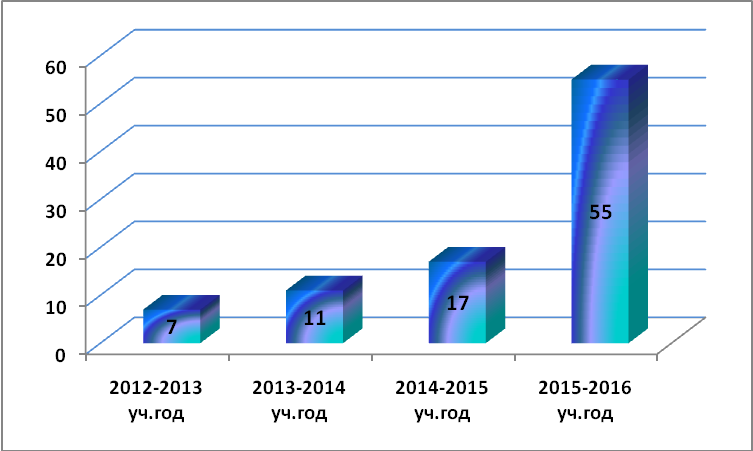 Рекомендации:Поставить на контроль работу учителей-предметников  с учащимися по подготовке к олимпиадам, конкурсам, проектам на уроке и во внеурочное время. Администрации школы постараться обеспечить учителей-предметников часами для работы с учащимися, имеющими высокий уровень мотивации.Организовать целенаправленную работу учителей с учащимися, мотивированными на учебу, через индивидуальный подход на уроках, факультативах, кружках, консультациях.Работа по поддержке интеллектуального и творческого развития детей ведется также в рамках деятельности  школьного научного общества «Поиск», которое в нынешнем учебном году продолжило работу по следующим направлениям: физико-математическое, естественно-научное, социально-экономическое, гуманитарное, «Малая академия наук» для учащихся начальной школы. Учащиеся нашей школы успешно выступают в различных интеллектуальных и творческих конкурсах, таких как:1. Муниципальный этап Всероссийского конкурса сочинений             Пилюгина Полина – призерТитова Анна- победительТаирова Елизавета - призер2. XVII Всероссийская Олимпиада «Созвездие- 2016»:Таирова Дарья – призерКапник Дарья – победительКаневская Дарья - призер3. Муниципальный этап краевой экологической акции «Птицы Кубани»:Коренькова Елена - победитель4. Муниципальный этап краевого очго-заочного краеведческого конкурса «Кубань – край 100 народов»:Безиркянова Диспина – призерСосова Софья - призер5. Городской конкурс исследовательских работ и творческих проектов младших школьников «Я - исследователь»:Трушков Александр – победительТрушкова Евгения – победительКем Артем – призерГрицай Валерия - призер6. Муниципальный  этап краевого очно-заочного краеведческого  конкурс   «Природа Кубани»:Бовель Алиса – победительТуров Лев – призерПолутина Карина - призер7. Математическая игра «Абака» в рамках зонального фестиваля интеллектуальных игр «Математические бои»Команда 6 «Д» класса - призер8. Муниципальный этап Международного конкурса  детского творчества «Красота божьего мира»:Олейников Виталий – победительКононова Софья – призерПасечник Константин - призер9. Городской конкурс авторских программ для персональных компьютеров и технологии работы на ПК:Бугаев Иван – победительКлепиков Стефан – призерБессараб Илья – призерФурсов Марк - призер10. Муниципальный этап краевой викторины по кубановедению для учащихся 1-7 классов.Степанова Мария – победительВуколова Мария – победительОлейников Виталий – победительСкрипюк А. – победительЗленко Д. – призерКыштымова И. – призерКтениди И. – призерБеляева Д. – призерАтамас Д. – призерБелоконь И.  – призерВасльева В. – призер,Жуйков Р. – призер,Задорожний В. – призерЗолоторева А. – призерКтениди А. –призер Перетурина В. –призерСударенко А. - призер11. Муниципальный этап краевого конкурса-фестиваля детского творчества  «Светлый праздник – Рождество Христово»Будкова Елизавета – призерСысоева Екатерина – призерПилюгина Олеся – призерСысоева Катерина – призерКотова Мирра – призерКоба Илья – призерГрицай Валерия – призерСемихина Алеся – призерОмельченко Максим - призер12. Муниципальный этап краевого конкурса изобразительного и декаративно-прикладного творчества «Пасха в кубанской семье: Беляева Дарья – победительБудкова Елизавета – призерРакитина Юлия – призерМельникова Яна – призерОрешкин Руслан – призерПасечник Константин - призер13. Городская выставка технического творчества:Кокорин Владислав – победительБлагодер Дмитрий – победительВодяницкий Александр – победительЧернявский Андрей – победительЗаверюха Иван - победитель14. Муниципальный этап  конкурса учебно-исследовательских проектов школьников  «Эврика, ЮНИОР» Малой академии наук учащихся Кубани:Трушков Александр – победительДацко Дарья – призерСтамболиди Алексей - призер15. Муниципальный этап краевого конкурса изобразительного и декоративно-прикладного творчества «Моей любимой маме»:Кононова Софья  - победительГлебова Доминика - призер16. Муниципальный этап краевого смотра-конкурса «Зеркало природы»:Кузнецов Дмитрий – призерКасьянова Полина – призерОмельченко Максим – призерАпкарова Яна - призер17. Муниципальный этап  конкурса научных проектов школьников в рамках краевой научно-практической конференции   «Эврика» Малой академии наук учащихся Кубани:Павленко Ксения – победитель18. Городской веб-квест в рамках инновационного образовательного проекта «Моя профессия – учитель»:Щербина Максим – победительПенской Богдан – победительКапранов Богдан – победительСердюков Дмитрий - победительУчащиеся нашей школы  успешно принимали участие в зональных, краевых и во Всероссийских конкурсах:1. Зональный этап Российского соревнования юных исследователей «Шаг в будущее, ЮНИОР»:Панкова Мария - призер2. Зональный фестиваль «Математические бои» для учащихся 6-7 классовКоманда МБОУСОШ № 5  -  5-е место3. Зональный фестиваль «Математические бои» для учащихся 5 классовКоманда МБОУСОШ № 5  -  победитель4. Краевой конкурс «Математическая карусель» для учащихся 6 классовКоманда МБОУСОШ № 5  -  призерПобедители и призеры творческих и научно-исследовательских конкурсовмуниципального, регионального и Всероссийского уровней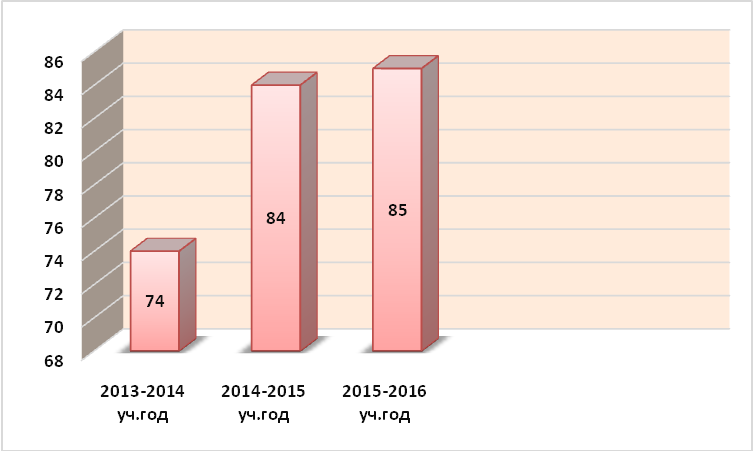 Международные  и Всероссийские Конкурсы для школьников «Русский медвежонок - 2015»Беребердина Юлия – 6  место в районеХарлампова Юлия – 6 место в районеБиляк Владимир – 3 место в районеТаирова Елизавета – 4 место в районе«КИТ – 2015»Веденеев Альфред – 5 место в районеВасильев Георгий – 1 место в районеБлагодер Дмитрий – 4 место в районе «Пегас – 2016»Перетурина Валерия – 5 место в районеЧеркасов Артур – 1 место в районеГараньков Игорь – 3 место в районеХоркина Мария – 4 место в районе5.«Золотое Руно»Жураховская Анастасия – 1 место в районеБыкова Марина – 4 место в районеТютрина Анастасия – 6 место в районеРоманенко Алина- 1 место в районеАбуева Альбина  - 3 место в районеУгай Виктория – 3 место в районеКоваль Карина – 6 место в районеШевченко Екатерина – 6 место в районе«Кенгуру – 2016»Биляк Глеб – 2 место в районеКовшик Владимир – 1 место в районеЧеркасов Артур – 2 место в районе «BRITISH BULDOG VIII»: Биляк Владимир – 2 место в районеКоличество учащихся МБОУСОШ № 5, принявших участие в Международных и Всероссийских конкурсах в 2015-2016 учебном году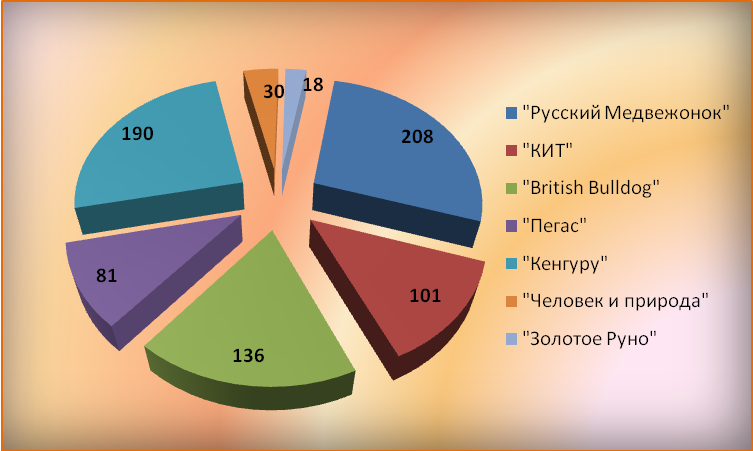 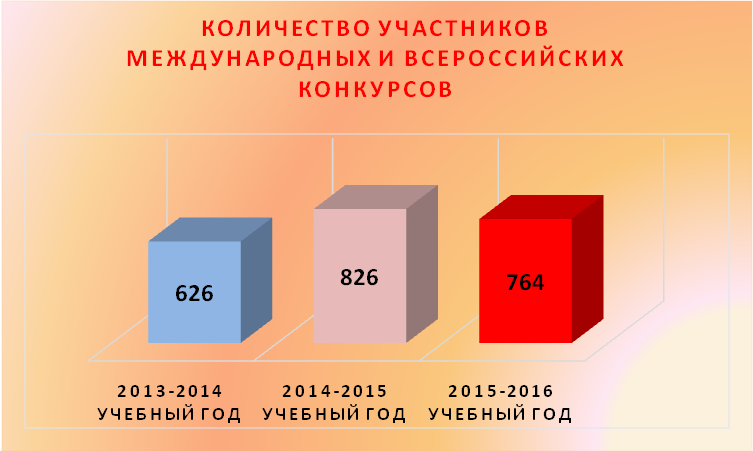        Из сравнительной диаграммы видно, что количество участников в Международных и Всероссийских конкурсах для школьников  в этом учебном году (2015/2016)  уменьшилось на 7 %.5. Профессиональное самосовершенствование педагогов школы.	В 2014-2015 учебном году одной из форм проявления познавательной активности, успешного саморазвития являлось самообразование. Каждый учитель определял для себя на учебный год тему самообразования, исходя из проблемы и задачи школы. Индивидуальное самообразование осуществлялось на основе собственных планов. Планы предусматривали: подбор литературы, затрату времени на изучение данных по проблеме, анализ литературы, знакомство с практическим опытом. Завершалось самообразование анализом, оценкой и самооценкой эффективности выполненной работы.  Результатом самообразования являлись  открытые уроки, доклады, выступления перед коллегами, на совещаниях ШМО, педсоветах, совещаниях при директоре. Вывод: работа учителей по самообразованию в этом учебном году была не на должном уровне, не все учителя-предметники выбрали тему самообразования, а некоторые отнеслись к этому вопросу просто формально.         Рост педагогического мастерства в этом учебном году осуществлялся и через участие педагогического коллектива в различных  творческих и профессиональных конкурсах, конференциях, выступлениях на городских методических объединениях, семинарах, вебинарах.Профессиональные достижения учителей школы                                         за 2015-2016 учебный год6.  ВВЕДЕНИЕ ФГОС ООО             Введение ФГОС ООО является сложным и многоплановым процессом. Важнейшим требованием к подготовке и обеспечению введения федерального государственного образовательного стандарта основного общего образования является постоянное методическое сопровождение, включая консультирование всех участников данного процесса.       При введении ФГОС ООО с 1сентября 2013 года администрацией школы была организована широкая разъяснительная работа среди общественности, педагогов и родителей о целях и задачах федерального государственного образовательного стандарта, его актуальности для системы образования, для обучающихся и для страны в целом. Процессы введения ФГОС потребовали специально организованной деятельности методической службы, нового содержания повышения профессиональной компетенции педагогических кадров.        В период перехода на новые образовательные стандарты необходима мотивационная и методическая готовность учителей школы. С этой целью в общей системе методической работы мы продумали блок мероприятий по сопровождению педагогов в условиях перехода на ФГОС нового поколения. В августе 2014 года был составлен план методической работы, сопровождающий переход на ФГОС ООО (5-7 классы). Основной целью методической работы школы в этом направлении стало:создание модели методического сопровождения перехода школы на новые федеральные государственные образовательные стандарты, создание предпосылок для реализации ФГОС нового поколения в школе, обеспечение профессиональной готовности педагогических работников к реализации ФГОС ООО через создание системы непрерывного профессионального развития.       Были определены приоритетные задачи: создать и актуализировать нормативную базу введения ФГОС основной школы, создать методическое обеспечение введения ФГОС основной школы, обеспечить преемственность методических и учебно-методических разработок федерального, регионального и муниципального уровней,обеспечить повышение профессиональной компетенции педагогических работников по вопросам ФГОС,        Методическое сопровождение Федерального государственного образовательного стандарта основного общего образования в течение 2013/2016 учебного года в нашей школе осуществлялось по следующим направлениям: создание нормативно-правовой базы, обеспечивающей введение ФГОС ООО,  создание организационного обеспечения введения ФГОС ООО,кадровое обеспечение и поддержка педагогов при введении ФГОС ООО,  материально-техническое обеспечение введения ФГОС ООО, создание информационного обеспечения введения ФГОС ООО,работа с родителями, общественностью, организация оптимальной модели внеурочной деятельности.       Старт проекту дал педагогический совет «Первые итоги введения ФГОС ООО. Проблемы и перспективы». Педагоги школы объединились в творческие группы для работы над проектом. Были созданы рабочие группы по отработке основных разделов ООП, составлен план-график, учителя-предметники включены в деятельность по составлению рабочих программ для 5-7 класса. В результате работы рабочих групп были разработаны разделы ООП: «Программа развития универсальных учебных действий на ступени основного общего образования», «Программы отдельных учебных предметов, курсов», «Программа воспитания и социализации обучающихся», «Программа формирования ИКТ – компетентности», «Программа коррекционной работы с учащимися», «Проект «Основы смыслового чтения и работы с текстом».         Методическая работа в школе в условиях введения новых образовательных стандартов опирается на «зону ближайшего профессионального развития». В качестве «зоны ближайшего профессионального развития» определена та зона, в которой педагог с помощью своих коллег,  изучаемой литературы может разрешить возникшие проблемы в профессиональной деятельности. При этом «зона ближайшего профессионального развития» для каждого педагога индивидуальна. При реализации данного направления изучаются профессиональные трудности, выявляются проблемы в деятельности педагога при внедрении ФГОС; актуализируются необходимые для профессионального роста знания и умения, оказывается помощь педагогу в осознании своих профессиональных трудностей; определяется индивидуальная траектория при повышении квалификации; составляется план самообразования, программы профессионального роста педагога.       На основе разработанной системы моральных и материальных стимулов, в школе созданы условия для формирования мотивации профессионального самосовершенствования педагогов. Среди мотивов выделяются следующие: мотивы успеха, преодоления профессиональных затруднений, направленные на улучшение материального благополучия, профессионального признания, карьерного роста. Использование материального и морального поощрения позволило: систематически отслеживать результаты деятельности; давать объективную оценку профессионального роста педагогов и педагогического коллектива в целом; оказывать помощь педагогу, педагогическому коллективу в определении тех сфер деятельности, где можно достичь успеха, проявить свои сильные стороны, показать образец решения проблемы для других своих коллег; определить систему средств, побуждающих каждого к поиску и творчеству, с учетом особенностей педагогов, их возможностей. С целью совершенствования уровня профессиональной компетентности педагогов в условиях перехода на федеральные государственные образовательные стандарты в ноябре   был проведен семинар по теме «Системно-деятельностный подход как механизм реализации ФГОС второго поколения». Данное мероприятие позволило решить следующие задачи:
- актуализировать знания педагогов в рамках технологии системно-деятельностного подхода;
- обновить педагогический опыт учителя на основе выделения сущности практики в технологии деятельностного обучения.        Методическое сопровождение ФГОС ООО предполагает то, что каждый педагог школы может объединиться с другими педагогами или включиться в работу специально организованных групп (творческие, рабочие, по интересам). При этом необходимо отметить, что особо обращается внимание на:  изучение профессиональных проблем, потребностей педагогов; предоставление возможности каждому педагогу выбирать свои способы и формы повышения мастерства, добровольно участвовать в различных семинарах, на курсах и в других формах методической работы, возможность самому педагогу предложить индивидуальную форму повышения квалификации, в том числе и дистанционно.      Все учителя, работающие в 5,7-х классах в течение 2013/2016 учебного года прошли курсы повышения квалификации:          Новый стандарт предъявляет новые требования к результатам обучения. Их можно достигнуть, благодаря современным УМК, включающим учебные пособия нового поколения, отвечающие всем требованиям стандарта: оптимальное развитие каждого ребенка на основе педагогической поддержки его индивидуальности, в условиях специально организованной учебной деятельности, где ученик выступает то в роли обучаемого, то в роли обучающего, то в роли организатора учебной ситуации (издательство «Просвещение», «Сфера»). Система заданий разного уровня трудностей, сочетание индивидуальной деятельности ребенка с его работой в паре, группе позволяет обеспечить условия, при которых обучение идет впереди развития, т.е. в зоне ближайшего развития каждого ученика на основе учета уровня его актуального развития.         Одной из главных задач реализации ФГОС ООО является укрепление здоровья детей, развитие их физического, нравственного и интеллектуального потенциала. Коллектив школы старался, чтобы каждая минута, проведённая в школе, дала детям положительный опыт общения, позволило проявить себя как активную, творческую личность, расширило его представления об окружающем мире. Дети оживлённо общались с педагогами и друг с другом - в классах сложились доброжелательные взаимоотношения, что является одним из условий формирования здоровьесберегающей образовательной среды.     Выполнение этих требований осуществлялось не только через учебную деятельность школьников, но и через внеурочную, которая является требованием ФГОС ООО. С одной стороны, организация внеурочной деятельности для школы, педагога - дело не новое. В систему работы классного руководителя всегда включался комплекс воспитательных мероприятий, направленных на реализацию тех или иных образовательных целей и задач. На базе школы проводились мероприятия творческого, интеллектуального, спортивного характера, работали кружки, спортивные секции и т.д. Главной задачей педагогов, осуществляющих внеурочную работу, стало формирование личности обучающегося, которая является принципиальным условием его самоопределения в той или иной социокультурной ситуации.  Организация внеурочной деятельности предполагает выбор для каждого обучающегося индивидуального образовательного маршрута, который разрабатывает классный руководитель с участием самих обучающихся и их родителей (законных представителей).        Внеурочная  деятельность  в школе в 2015-2016 году была представлена следующими направлениями:Следует отметить, что каждый из организаторов внеурочной занятости детей строил работу, отличную от урочной системы: детям предоставлялась возможность перемещаться в свободном пространстве, общаться друг с другом, проявлять смекалку и творчество, приобретать навыки через игру, экскурсии, наблюдения, соревнования и конкурсы. Аналитические исследования степени удовлетворенности обучающихся и их родителей организацией внеурочной деятельности свидетельствовали о том, что большинство обучающихся не испытывают психоэмоциональных затруднений на занятиях внеурочной деятельностью, особенно выделяя занятия по курсам «Занимательная технология», «Химия для маленьких» и «Юный информатик» и отдавая предпочтение неаудиторным занятиям. Родители обучающихся, в целом, (93%) отзывались положительно об организации занятий внеурочной деятельности. Подводя общий итог удовлетворённости родителей, следует отметить:81% родителей дали убедительные ответы на вопрос: рассказывают ли их дети о кружках, чем они заняты, что получается; 64% родителей с удовлетворением ответили, насколько часто обращаются к ним дети с вопросами и просьбами о помощи в подготовке проектных и других творческих заданий;87% родителей пятиклассников с удовлетворением отметили перемены в своих детях.Учителя, организующие занятия внеурочной деятельностью, отметили большую личную загруженность, поскольку внеурочная деятельность требует подготовки, новых знаний, новых технологий и т.д., а также недостаточное информационно-технологическое оснащение кабинетов  (нехватку компьютерного оборудования и оргтехники в кабинетах, отсутствие подключения к локальной сети школы и доступа в интернет).Информирование обучающихся, их родителей и широкой общественности об организации внеурочной деятельности в школе осуществлялось следующим образом: расписание занятий внеурочной деятельности – учительская, кабинеты 5,6,7-х классов, информационный стенд в фойе школы, официальный сайт школы;график индивидуальной занятости учащихся – кабинеты 5,6,7-х классов;открытые программные мероприятия - кабинеты 5,6,7-х классов, информационный стенд в коридоре, официальный сайт школы.        Одним из важнейших условий реализации основной образовательной программы основного общего образования является материально-техническое обеспечение как общепредметное, так и оснащение внеучебной деятельности – это, в первую очередь, библиотечный фонд, технические средства обучения, экранно-звуковые пособия, наглядные средства – приоритеты отдаются средствам и объектам обучения нового поколения, учитывающим современные тенденции в технике и технологиях, ориентированным на применение и реализацию компетентностного подхода.  Информационно-методические ресурсы занимают свое место в системе ресурсного обеспечения реализации основной образовательной программы основного общего образования. Учителями накапливаются и сохраняются материалы о личностном развитии учащихся (портфолио, диагностические карты, отслеживается мониторинг обученности учащихся), обобщается опыт работы учителей. Для успешной учебной деятельности учащихся школа частично оснащена печатными и электронными носителями учебной (образовательной) информации, мультимедийными, аудио и видеоматериалами, цифровыми образовательными ресурсами.         Для полной реализации условий и ресурсного обеспечения образовательных программ основного общего образования, школа должна решить следующие проблемы: обеспечение современным нормативно-программным и учебно-методическим сопровождением содержательной части новых стандартов; своевременное обеспечение комплектом учебников для 5-7 классов в соответствии с ФГОС; обеспечение диагностическим инструментарием по оценке достижения планируемых результатов обучения; продолжить оснащение учебных кабинетов необходимым оборудованием в соответствии с требованиями ФГОС.         Педагогами школы ведется образовательный мониторинг. Условием изучения результатов усвоения обязательного программного материала является поэтапность: I этап - изучение исходного уровня готовности учащихся к обучению в данном классе (входная диагностика-октябрь). Стартовая диагностика обеспечивала оценку учебных достижений обучающихся за ступень начального общего образования в соответствии с федеральным компонентом государственного стандарта образования и определяла готовность к продолжению образования в основной школе.II этап - анализ динамики эффективности образовательного процесса в сравнении с результатами входной диагностики (срез за 1 полугодие); III этап - итоговая диагностика, ставящая целью определение уровня готовности учащихся к обучению в следующем классе (итоговая диагностика – апрель-май). Итоговая диагностика была направлена на оценку предметных и метапредметных планируемых результатов обучения в 5-7-х классах в соответствии с требованиями ФГОС ООО.       В октябре месяце в классах был проведен мониторинг готовности  учащихся к обучению в среднем звене. Оценка проводилась по  результатам  психологического тестирования,  используя методики: Э.М. Александровская, С. Гробах «Схема наблюдения за адаптацией и эффективностью учебной деятельности учащихся», модифицированный вариант анкеты школьной мотивации Н.Г. Лускановой, диагностика определения уровня сформированности ответственного отношения к учению, готовности и способности обучающихся к саморазвитию и самообразованию методика И.С. Домбровской «Мотивация учебной деятельности. Адаптированный вариант для 4-7-х классов», методика «Профессиональные интересы и склонности: адаптированный вариант для 4-7-х классов».         В рамках диагностики познавательных метапредметных результатов проверяли умения, лежащие в основе читательской грамотности, умения по работе с информацией, представленной в различной форме, умения, связанные с освоением логических приемов и решением проблем, а также умения, связанные с освоением различных методов познания. Измерительные материалы конструировали на контексте различных предметов (математика, русский язык, история, биология и география) с приоритетным использованием ситуаций практико-ориентированного характера. 
         Задания как стартовой, так и итоговой работы относились к трем уровням по степени овладения способом деятельности: узнавание алгоритма и следование образцу, применение способа деятельности и преобразование способа деятельности (изменение известного алгоритма, самостоятельное установление последовательности действий при решении учебной задачи).
Уровень овладения обучающимися метапредметными умениями определяли по сумме баллов, набранных по результатам выполнения теста, при этом выделялось три уровня - низкий, средний и высокий. По результатам  диагностики группа учащихся с низким уровнем подготовки  узнают отдельные способы действий и применяют их лишь для известных типовых ситуаций на уровне простого воспроизведения действия, например, обучающиеся справляются с заданиями на определение главной темы текста, отвечают на простые вопросы, требующие использования явно заданной в тексте информации. Следует отметить, что учащиеся с низким уровнем подготовки зачастую отказываются выполнять задания, если в них необходимо привести развернутый ответ.          Группа со средним уровнем подготовки наиболее многочисленна и осмысленно использует изученные алгоритмы действий на уровне их комбинирования, применяет контролируемые способы деятельности в несложных ситуациях. Для  этой группы характерно овладение умениями вычленять главную мысль текста, работать с явно заданной информацией, сопоставлять информацию, представленную в различных знаковых системах, выявлять в простых ситуациях причинно-следственные связи, находить пробелы в информации и выделять ошибочные суждения на основе анализа двух источников информации.          Группа учащихся с высоким уровнем подготовки продемонстрировала овладение практически всеми проверяемыми умениями. От предыдущей группы наиболее подготовленные учащиеся отличаются прежде всего умениями создавать самостоятельные тексты, выстраивать логическую цепочку рассуждений, ранжировать объекты по указанным признакам, выделять определения понятий и находить верные признаки различных понятий. Только эта группа учащихся успешно справляется с заданиями с развернутым ответом, не испытывает серьезных затруднений при необходимости использовать для решения проблемы математический аппарат, справляется с выбором оптимального пути решения проблемы, сопоставляя информацию из нескольких источников.         Результаты диагностики послужили основой для пересмотра и коррекции воспитательных планов классных руководителей и внесения изменений в планы уроков учителей-предметников. Проанализировав полученные результаты, мы пришли к выводу о необходимости усиления просветительской и досуговой работы с учащимися практически по всем направлениям. Существует актуальная потребность в проведении классными руководителями и сотрудниками социально-психологической службы школы систематической работы по  развитию гражданской идентичности в 5,6,7-х классах. Необходимо продолжить работу по повышению уровня развития морального сознания учащихся в связи с неравномерностью уровней развития.Диагностика определения уровня сформированности ответственного отношения к учению, готовности и способности обучающихся к саморазвитию и самообразованию показала достаточную степень развития у детей мотивационной структуры, что означает наличие в школе благоприятных условий для развития учебной мотивации. Введение ФГОС ООО предполагает тесное взаимодействие всех участников  образовательного процесса. Учитывая это необходимое условие, нами был разработан план, включающий в себя:совместную работу с администрацией школы; активное участие  в разработке программы формирования универсальных учебных действий, программы формирования культуры здорового и безопасного образа жизни; предложения по диагностике достижений планируемых результатов.участие в повышении психологической компетентности педагогов по вопросам, связанным с обучением и развитием обучающихся; групповую и индивидуальную работу с родителями, оказание им индивидуальной помощи с учетом возрастных и индивидуальных возможностей их ребенка;работу по обеспечению вариативности психолого-педагогического сопровождения участников образовательного процесса (профилактика, диагностика, консультирование коррекционная работа, развивающая работа, просвещение, экспертиза);работу, направленную на формирование и развитие психолого-педагогической компетентности педагогических и административных работников, родителей законных представителей обучающихся);работу, направленную на формирование (у всех участников образовательного процесса) коммуникативных навыков в разновозрастной среде и среде сверстников; поддержка детских объединений ученического самоуправления и другие виды деятельности.     Итоговое оценивание школьника за год непосредственно зависит от интегральной критериальной оценки сформированности универсальных учебных действий, отражающейся в их «Портфолио - портфеле достижений».      Классными руководителями 5,6,7-х классов, отдельными учителями недостаточно проведена работа в этом направлении. К концу года не был собран соответствующий накопительный материал на всех обучающихся.                               Итоговая диагностика (апрель) показала уровень развития УУД учащихся 5-х классов (среднее арифметическое):Итоговая диагностика (апрель) показала уровень развития УУД учащихся 6-х классов (среднее арифметическое):       Итоговая диагностика (апрель) показала уровень развития УУД учащихся 7-х классов (среднее арифметическое):Выводы:      Проделана большая работа по внедрению ФГОС ООО в школе, но не полностью реализованы все требования стандартов. Эти три года (2013-)  участия в апробации ФГОС ООО показал как свои положительные стороны: Положительная динамика использования учителями-предметниками в образовательной практике учебно-методических комплектов нового поколения и развивающих программ;Использование учителями-предметниками в работе современных образовательных технологий;Ориентация учителей на организацию здоровьесберегающей среды;Осознание необходимости педагогами перехода на развивающие системы обучения;Возможность профессионального общения педагогов и обмена их опыта с коллегами;Положительное отношение родителей к реализации внеурочной деятельности; Создание условий для развития личности ребенка .Так и выявил ряд проблем:Реализация требований ФГОС ООО осуществлялась через основную образовательную программу, которая разрабатывалась на основании примерной программы, особенностей  УМК, реализуемых в ОУ, а так же с учетом особенностей данного учебного заведения. Эта программа разрабатывалась и реализовывалась впервые в воспитательно-образовательном процессе школы. Возникли трудности методического характера при создании программы.Затруднение отдельных педагогов в обучении с требованиями ФГОС ООО. Продолжить оснащение учебных кабинетов необходимым оборудованием в соответствии с требованиями ФГОС. Формировать материальную базу, комнаты отдыха и игровые. Разработать единые критерии системы оценивания учащихся. В полной мере обеспечить учителей информационно-методическими ресурсами в соответствии с планируемыми результатами освоения программ основного общего образования. Сформировать электронные ресурсы для обеспечения деятельности учителей среднего звена. Общие выводы, рекомендации и задачи на следующий 2016-2017 учебный годАнализ уровня продуктивности научно-методической деятельности коллектива МОУ СОШ № 5 показал, что в основном поставленные задачи на 2015/2016 учебный год выполнены.Методическая работа  проводилась в системе и была направлена на повышение качества знаний, развитие познавательных и творческих способностей  каждого ученика и учителя. Консультации, беседы  с учителями, разработка и внедрение в практику методических рекомендаций для учителей оказывали  корректирующую помощь учителям. Возросла творческая активность учителей. Внедрены в образовательный процесс личностно-ориентированные, здоровьесберегающие, информационно-коммуникативные технологии.  Большое внимание уделялось проблемам сохранения и укрепления здоровья, мониторингу качества образования, повышению экологической грамотности учащихся. Были использованы различные формы, которые позволили решить поставленные задачи. Единство урочной и внеурочной деятельности учителей через факультативы, кружки, индивидуальные занятия и дополнительное образования позволило повысить воспитательный потенциал уроков и мероприятий, что положительно отразилось на качестве образования.Наряду с имеющимися положительными результатами в работе имеются недостатки и ряд не решенных полностью проблем:недостаточно эффективно организована работа с учащимися школы, мотивированными на учебу;несмотря на то, что в школе ведется достаточно большая работа со слабоуспевающими учащимися, зачастую при работе именно с ними не используются современные образовательные  технологии;сохраняется необходимость действенного контроля работы ШМО учителей русского языка и математики;учителя среднего звена недостаточно мотивируют ребят к участию в исследовательских конкурсах, научно-практических конференциях школьников;значительный процент педагогов школы не стремится представить опыт своей работы на научно-практических конференциях, конкурсах профессионального мастерства;недостаточный уровень умений и навыков по самоанализу своей деятельности у учителей и учащихся;на начальном этапе находится процесс освоения педагогами новых форм оценивания учебных достижений и УУД учащихся.Рекомендации на 2016/2017 учебный год: продолжить  работу по  методической теме «Развитие профессиональной компетентности педагога как фактор повышения качества образования в условиях перехода на ФГОС».Задачи на 2016/2017 учебный год:Создание условий для реализации ФГОС начального образования (НОО) и для поэтапного введения ФГОС основного общего образования (ООО) и ФГОС старшей ступени образования.обеспечение оперативности и эффективности ознакомления с научно-методической информацией по предметам, усвоения учителями новых стандартов, подходов, требований к содержанию образования;пропаганда современных образовательных технологий, применение в учебно-воспитательном процессе информационно-коммуникативных технологий, совершенствование содержательного наполнения урока и контрольно-оценочной деятельности учителя на уроке через использование электронных средств обучения;организация опытно-поисковой, инновационной и проектно-исследовательской деятельности членов МО, направленной на освоение новых педагогических технологий, разработку программ, апробацию учебно-методических комплексов;внедрение современных форм и методов организации учебной деятельности с использованием новых педагогических технологий как средства реализации компетентностного подхода;создание индивидуального информационно-коммуникационного пространства учителя;повышение качества образования при обязательном проведении независимого мониторинга;совершенствование системы внутришкольного мониторинга с учетом требований ФГОС, диагностика нового образовательного процессасовершенствование системы по подготовке выпускников 9 классов к ГИА-9 и 11 классов к итоговой аттестации в форме ЕГЭ;активизация участия в  интеллектуальных и творческих конкурсах;формирование способностей и компетентностей обучающихся в условиях системы работы с одаренными детьми;обеспечение пополнения и обновления базы кабинетов, в том числе медиатеки, приведение средств обучения, в том числе учебно-наглядных пособий по предметам, в соответствие с современными требованиями.Зам. директора по УМР                                                               Е.Б.Юрченкопериодкол-во учителейСоответствие должности «Учитель» и имеющих вторую квалификаци-онную категориюимеющих первую квалификационную категориюимеющих высшую квалификационную категориюимеющих первую и высшую квалификационную категорию2013/20145516 %9 %25%33%58 %2014/20155715,7%5,2%22,8 %29,8 %52,6 %2015/20166431,2 %23,4 %23,4 %46,8 %% к общему числу педработниковИмеют образование:высшеесреднее специальное89 %11 %Имеют почетные звания19 %Прошли различные курсы повышения квалификации в 2014-2015 уч. год46  %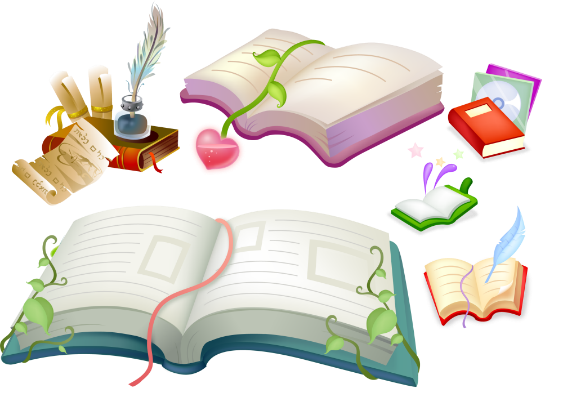 Секция «Любители литературы и русского языка» Секция «Любители литературы и русского языка» Секция «Любители литературы и русского языка» Секция «Любители литературы и русского языка» 1.Агаркова О.Н.«Лингвистическая география. Почему языки такие разные»Безиркянова Диспина, 7б2.Мальцева Л.А.«Город без ошибок»Дмитрук Артем , 5а3.Пагаева М.С.«Библиотека моей семьи»Звягинцева Дарья, 5г4.КорсуноваВ.Д. «Россия – родина моя»Чебан Леон, 5д4.КорсуноваВ.Д. «Использование историзмов и архаизмов в былине. Вольга и Микула»Газарян Амина5.ГригорьеваЕ.Б.«Портреты А.С. Пушкина»Микрюков Кирилл, 8г6.Замотаев С.В.Проектирование и разработка Сайта «Год литературы»Клепиков Стефан,9а7.Спирина Н.Г.«Образ куклы в художественной литературе»Пилюгина Полина, 9а8.Житкова Е.Н.«Образ женщины в литературе разных эпох»Овсянникова Валентина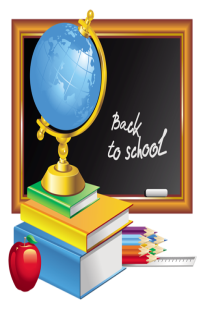 Секция«Любители  английского  языка» Секция«Любители  английского  языка» Секция«Любители  английского  языка» Секция«Любители  английского  языка» 1.Юхно М.Ю.«Английские надписи на одежде, как экстралингвистический фактор влияющий на культуру подростков»Абуева Айшат, 7г2.Романова В.А.«День Святого Валентина. Истории и традиции праздника»Гритчина Диана, Герасименко Екатерина , 9а3.АвраменкоВ.Н.«Английские и русские поговорки и пословицы. Сходство и различие»Рассказова Татьяна, 7г4.ПугачА.Н.«Парадокс английских слов»Новак Валентин, Новак Виктор, 11а4.ПугачА.Н.«Происхождение английских слов. Элизия»Лебедева Кристина, 11а4.ПугачА.Н.«Ценностные ориентиры в произведениях классиков отечественной и зарубежной литературы»Ляшенко Диана  11А5.Маркарян М.Г.«Американцы и русские глазами друг друга»Рыбальчук Полина, 8г6.Сухенко Н.Б.«Достопримечательности Лондона»СенатоваТатьяна, 8А7.ЗайцеваТ.А.«История Санта Клауса»Легкова Анна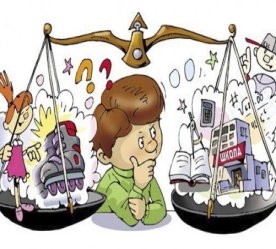 Секция«Юные физики и математики»Секция«Юные физики и математики»Секция«Юные физики и математики»Секция«Юные физики и математики»1.СухоруковаТ.Г.«Расчет стоимости ремонта квартиры»Козикова Анастасия, Прокопова Виктория, Жураховская Анастасия, 10А2.Ладнер С.А.«Мир геометрических фигур» Прокопова Виталина3.Пушкарская Л.В.«Математика в профессии»Полутина Карина, 9а4.Дудкова С.Б.«Многогранники»Беребердина Наталья, 6д5.Пашнина В.М.«Математические задачи в изучении истории страны»Лотовская Полина, 6а6.ЮрченкоЕ.Б.«Влияние качества автомобильных дорог на безопасность движения»Сердюков Дмитрий, Мухортова Елизавета, 8а7.КурочкинаЕ.А.«Фонтаны»Стамболиди Алексей7.КурочкинаЕ.А.«Физика в сказках»Трофименко Ангелина8.Вяльдина Т.Г.«Математика и здоровье»Волкова Анна, 7гСекция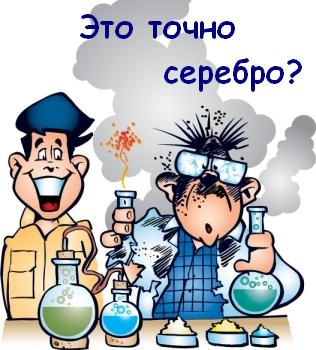 «Научно-естественных дисциплин» (каб. 13)Секция«Научно-естественных дисциплин» (каб. 13)Секция«Научно-естественных дисциплин» (каб. 13)Секция«Научно-естественных дисциплин» (каб. 13)1.СоляникН.И.«Вегетативное размножение растений. Фиалка узамбарская»Черняева Лада Селивановская Дарья, 6б2.МотузокВ.Ф.«Влияние  автомобиля на экологию города. Альтернатива топливному транспорту»Таирова Елизавета, 11а3.Швецова О.В.«Лекарственные травы Северного Кавказа»Вихров Александр, 6д3.Швецова О.В.«Мусор в нашей жизни»Таирова Дарья, 6д4.Дутова Ю.А.«Загрязнение нашей планеты. Вторая жизнь мусора»Безиркянова Гаврилова, 7Б5.Илларионова С.А.«Дольменная культура на территории Геленджика»Атамас Диана, Золотарева  Александра, 5д6.Воблая Е.Ю.«Вода. Виды источников воды. Почему и как нужно беречь чистую воду»5Г Богословская КсенияСекция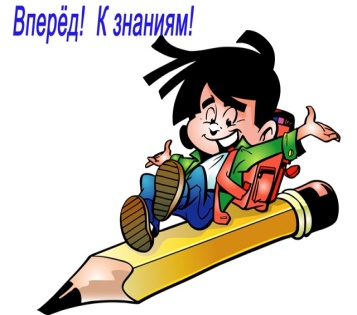 «Научно-технического и прикладного творчества»Секция«Научно-технического и прикладного творчества»Секция«Научно-технического и прикладного творчества»Симкина Н.В.«Авиасалон на столе»Благодер Дмитрий, 6дГорная О.С.«Картина для зала»Матюшевская Надежда, 8аЗарудняя Т.В.«Дымковская игрушка»Васильева ВладаСоркина С.И.« Образы защитников Родины в музыке и ИЗО»Луговенко Ксения, 6б6.Секция «Любителей истории»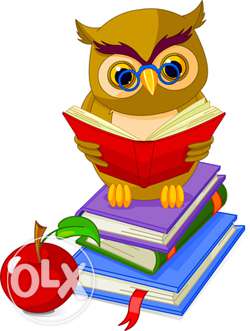 6.Секция «Любителей истории»6.Секция «Любителей истории»6.Секция «Любителей истории»1.Чернышева В.Г.«Современный учитель глазами старшеклассников»Павленко Ксения, 10а2.ИвановаГ.П.Видеоролик «Общественное мнение»Эрбаш Айшэн, 9а3.ОрловаЕ.Н.Социальный проект «Не будь зависим!»Шуравина Софья, Золотоверх Иван,  8а4.ЕреминаЕ.С.«Подземные герои»Кимишкез Владимир, Казанцева Алина, 7вФ.И.О. учителяПредметСовременные образовательные технологии или их элементыДемонстрировал ли для педагогического сообществаЧернышева В.Г.Учитель истории и обществознанияИнформационно-коммуникативные технологииДиалоговые технологии (учебная дискуссия; диспут)Проектные методы обученияТестовая технологияТехнология проблемного мышленияКонкурс ПНПО Обобщение опыта по теме «системно-деятельностный подход в обучении истории и обществознанию как средство формирования ключевых компетенций и универсальных учебных действий»Житкова Е.Н.Учитель русского языка и литературыИнформационно-коммуникативные технологииТехнология игрового моделированияТестовая технологияЗдоровьесберегающие технологииЮрченко Е.Б.Учитель физики и математикиИнформационно-коммуникативные технологииТехнологии сотрудничества (работа в группах, в парах)Тестовая технологияДудкова С.Б.Учитель математикиРазноуровневое обучениеИнформационно-коммуникативные технологииЗдоровье сберегающие технологииСеминар для учащихся 11-х классов по подготовке к ЕГЭКурочкина Е.А.Учитель физики и математикиИнформационно-коммуникативные технологии Разноуровневое обучениеТехнологии сотрудничества (работа в группах, в парах)Проектные методы обученияСеминар для учащихся 11-х классов по подготовке к ЕГЭВяльдина Т.Г.Учитель математикиРазноуровневое обучениеЗдоровьесберегающие технологии Пашнина В.М.Учитель математикиИнформационно-коммуникативные технологииЗдоровьесберегающие технологии Сухорукова Т.Г.Учитель математикиЗдоровьесберегающие технологии Тестовая технологияПушкарская Л.В.Учитель математикиИнформационно-коммуникативные технологииРазноуровневое обучениеЗдоровьесберегающие технологии Тестовая технологияОткрытый урок в рамках городского семинара «Тьюторское сопровождение молодых специалистов"Семинар для учащихся 11-классов «Решение задач части С-4 ЕГЭ»Орлова Е.Н.Учитель истории и обществознанияИнформационно-коммуникативные технологииДифференцированный подходИгровые технологииКвадрициус Т.В.Учитель русского языка и литературыТехнология игрового моделированияРазноуровневое обучениеСпирина Н.Г.Учитель русского языка и литературыТехнология проблемного обученияЗдоровьесберегающие технологии Информационно-коммуникативные технологииДутова Ю.А.Учитель географииТехнология игрового моделированияИнформационно-коммуникативные технологииМетодическая разработка урока в рамках муниципального конкурса методических разработок «Технология ФГОС в преподавании естественно-научных дисциплин и географии»Замотаев С.В.Учитель информатики и ИКТИгровые технологииИнформационно-коммуникативные технологииАгаркова О.Н.Учитель русского языка и литературыИнформационно-коммуникативные технологииТехнология разноуровнего обучения (с внутриклассным вариантом дифференциации обучения)Технологии сотрудничества (работа в группах, в парах)Корсунова В.Д. Учитель русского языка и литературыТехнология игрового моделирования Информационно-коммуникативные технологииОткрытый урок в рамках городского семинара «Тьюторское сопровождение молодых специалистов"Курсы «Русский по пятницам», в рамкахподготовки всех желающих к Тотальному диктанту.Пугач А.Н.Учитель иностранного языкаТехнология игрового моделирования Информационно-коммуникативные технологииВнеклассное мероприятие в рамках недели иностранного языкаОткрытое внеклассное мероприятие для родителей, учеников и учителей «Праздники англо-говорящих странах и России»Прилипчан А.В.Учитель иностранного языкаТехнология игрового моделированияИнформационно-коммуникативные технологииВнеклассное мероприятие в рамках недели иностранного языкаСухенко Н.Б.Учитель иностранного языкаИнформационно-коммуникативные технологииТехнология игрового моделированияВнеклассное мероприятие в рамках недели иностранного языкаМаркарян М.Г.Учитель иностранного языкаРазноуровневое обучение Информационно-коммуникативные технологииВнеклассное мероприятие в рамках недели иностранного языкаКостеневич М.В.Учитель иностранного языкаИнформационно-коммуникативные технологииВнеклассное мероприятие в рамках недели иностранного языкаЗайцева Т.А.Учитель иностранного языкаИнформационно-коммуникативные технологииТехнология игрового моделированияВнеклассное мероприятие в рамках недели иностранного языкаРоманова В.А.Учитель иностранного языкаИнформационно-коммуникативные технологииТехнология игрового моделированияВнеклассное мероприятие в рамках недели иностранного языкаШвецова О.В.Учитель химии и биологииИнформационно-коммуникативные технологииТестовая технологияТехнология игрового моделированияЗдоровьесберегающие технологииСеминар для учащихся 11-х классов по подготовке к ЕГЭМотузок В.Ф.Учитель биологииТехнология игрового моделированияИнформационно-коммуникативные технологииЗдоровьесберегающие технологииСоляник Н.И.Учитель биологииТехнология игрового моделированияИнформационно-коммуникативные технологииЗдоровьесберегающие технологииЗарудняя Т.В.Учитель ИЗОПроектные методы обученияИнформационно-коммуникативные технологииЗдоровьесберегающие технологииИванова Г.П.Учитель истории и обществознанияИнформационно-коммуникативные технологииДиалоговые технологии (учебная дискуссия; диспут)Еремина Е.С.Учитель истории и обществознанияИнформационно-коммуникативные технологииДиалоговые технологии (учебная дискуссия; диспут)Скоркина С.И.Учитель музыкиТехнология игрового моделированияОткрытый урок по музыке «Лютневая музыка»Симкина Н.В.Учитель технологииПроектные методы обученияГорная О.С.Учитель технологииПроектные методы обученияГалкина  Н.Б.Учитель физической культурыЗдоровьесберегающие технологииТехнология игрового моделированияТафражиди Н.К.Учитель физической культурыЗдоровьесберегающие технологииТехнология игрового моделированияМузыченко О.А.Учитель физической культурыЗдоровьесберегающие технологииТехнология игрового моделированияСоловьев Г.А.Учитель физической культурыЗдоровьесберегающие технологииТехнология игрового моделированияКоротких С.В.Учитель физической культурыЗдоровьесберегающие технологииТехнология игрового моделированияКисляков С.Н.Преподаватель-организатор ОБЖЗдоровьесберегающие технологии Благодер В.Г.Учитель начальных классовИнформационно-коммуникативные технологииТехнология игрового моделированияВыступление на Всероссийском конкурсе профессионального мастерства педагогов «Мой лучший урок» «Системно-деятельностный подход как средство формирования УУД младших школьников»Стамболиди Л.А.Учитель начальных классовТехнология проектной деятельностиПолякова С.А.Учитель начальных классовИгровые технологииМолькова С.Н.Учитель начальных классовИгровые технологииТрофименко Н.И.Учитель начальных классовТехнология игрового моделированияТехнология проектной деятельностиТомаева И.Ю.Учитель начальных классовТехнология игрового моделированияМатюшевская Н.В.Учитель начальных классовТехнология игрового моделированияМастер-класс «Путешествие по родному краю»  в рамках Краевого фестиваля кубановеденияВиртуальная экскурсия «Геленджик вчера, сегодня, завтра»   в рамках Краевого фестиваля кубановеденияПихутина Т.А.Учитель начальных классовТехнология игрового моделированияКолесникова К.В.Учитель начальных классовЗдоровьесберегающие технологии Макуха Л.Т.Учитель начальных классовТехнология игрового моделированияБелобородова Е.М.Учитель начальных классовИнформационно-коммуникативные технологииЗдоровьесберегающие технологииОткрытый урок в рамках городского семинара «Тьюторское сопровождение молодых специалистов"Воблая Е.Ю.Учитель начальных классовТехнология игрового моделированияТарабан С. А.Учитель начальных классовТехнология проектной деятельностиПопова Н.В.Учитель начальных классовИнформационно-коммуникативные технологииТехнология игрового моделированияПроектные методы обученияОткрытый урок в рамках городского семинара «Тьюторское сопровождение молодых специалистов"Астафьева А.В.Учитель начальных классовИнформационно-коммуникативные технологииТехнология игрового моделированияПроектные методы обученияЗдоровьесберегающие технологииМетодическая разработка урока в рамках Всероссийского конкурса «Мой лучший урок»Муратова Н.В.Учитель начальных классовТехнология игрового моделированияЗдоровьесберегающие технологии Виды современных педагогических технологийпо ступеням обучения по ступеням обучения по ступеням обучения  Виды современных педагогических технологийI ступень обученияII ступень обученияIII ступень обучения1) Метод развивающего обучения86%78%70%2) Метод проблемного обучения60%70%75%3) Метод разноуровневого обучения54%58%81%4) Метод проектов37%56%84%5) Игровые технологии91%43%21%6) Использование информационно-коммуникационных технологий67%86%96%7) Мониторинговое исследование (диагностические работы)61%72%84%8) Использование КИМ для подготовки к ЕГЭ-75%100%9) Технологии сотрудничества (работа в группах, в парах)100%75%48%10)  Здоровьесберегающие технологии 100%100%100%Среднее значение по школе65,6%65,7%76%№п/пФ.И.О. участникаВсероссийской олимпиадышкольниковКлассПредметРезультатучастияФ.И.О. педагога1.Хоркина Мария10ОПКпобедительВ.Г.Чернышева2.Мелик Никос6ОПКпризерЕ.Н.Орлова3.Малков Леонид5ОПКпризерЕ.С.Еремина4.Громович Ольга6 ОПКпризерЕ.Н.Орлова5.Таирова Елизавета11ОПКпризерВ.Г.Чернышева6.Угай Виктория11ОПКпризерВ.Г.Чернышева7.Колесников Владислав10ОПКпризерВ.Г.Чернышева8.Черкасов Артур8ОПКпризерЕ.Н.Орлова9.Асланов Кирилл10ОПКпризерВ.Г.Чернышева№
п/пФамилияИмяОтчествоКлассОбразовательное 
учреждениеСтатус дипломаНаставник12345678ПОЛИТЕХНИЧЕСКАЯПОЛИТЕХНИЧЕСКАЯПОЛИТЕХНИЧЕСКАЯПОЛИТЕХНИЧЕСКАЯПОЛИТЕХНИЧЕСКАЯПОЛИТЕХНИЧЕСКАЯПОЛИТЕХНИЧЕСКАЯПОЛИТЕХНИЧЕСКАЯ1ЛюбимоваВалерияНиколаевна11МБОУ СОШ№5призерЮрченко Елена Борисовна2ЯнченковаАннаДенисовна11МБОУ СОШ№5призерКурочкина Елена Александровна 3ТаироваЕлизаветаРамилевна11МБОУ СОШ№5призерЮрченко Елена БорисовнаКУБАНОВЕДЕНИЕКУБАНОВЕДЕНИЕКУБАНОВЕДЕНИЕКУБАНОВЕДЕНИЕКУБАНОВЕДЕНИЕКУБАНОВЕДЕНИЕКУБАНОВЕДЕНИЕКУБАНОВЕДЕНИЕ4Кривошей ВиолеттаАндреевна9МБОУ СОШ№5победительСоляник Наталья Ильинична5ЖеватченкоВикторияОлеговна9МБОУ СОШ№5призерСоляник Наталья Ильинична6ПолутинаКаринаВикторовна9МБОУ СОШ№5призерСоляник Наталья Ильинична7БосоваМарияВладимировна9МБОУ СОШ№5призерСоляник Наталья Ильинична8ПанаиотовГеоргийПавлович9МБОУ СОШ№5призерСоляник Наталья Ильинична9ПроцелоДмитрийДенисович9МБОУ СОШ№5призерСоляник Наталья Ильинична10ХоркинаМарияАндреевна10МБОУ СОШ№5призерМотузок Валентина Федоровна11ТаироваЕлизаветаРамилевна11МБОУ СОШ№5призерСпирина Нина ГеоргиевнаФИЗИКАФИЗИКАФИЗИКАФИЗИКАФИЗИКАФИЗИКАФИЗИКАФИЗИКА12ПолутинаКаринаВикторовна9МБОУ СОШ№5победительЮрченко Елена Борисовна13ПроцелоДмитрийДенисович9МБОУ СОШ№5призерЮрченко Елена Борисовна14СущенкоАлександрАлександрович9МБОУ СОШ№5призерЮрченко Елена Борисовна15СердюковДмитрийВладимирович8МБОУ СОШ№5победительЮрченко Елена Борисовна16ЧеркасовАртурОлегович8МБОУ СОШ№5призерКурочкина Елена Александровна17ШуравинаСофьяМихайловна8МБОУ СОШ №5призерЮрченко Елена Борисовна18ПиляеваАннаВладимировна8МБОУ СОШ№5призерЮрченко Елена Борисовна19ЛюбимоваВалерияНиколаевна11МБОУ СОШ№5призерЮрченко Елена Борисовна20МавропулоМарияДмитриевна11МБОУ СОШ№5призерКурочкина Елена Александровна	АСТРОНОМИЯ	АСТРОНОМИЯ	АСТРОНОМИЯ	АСТРОНОМИЯ	АСТРОНОМИЯ	АСТРОНОМИЯ	АСТРОНОМИЯ	АСТРОНОМИЯ21ПроцелоДмитрийДенисович9МБОУ СОШ№5призерЮрченко Елена Борисовна22ХарламповаЮлияЮрьевна7МБОУ СОШ№5призерКурочкина Елена Александровна23ТельпизМаринаДмитриевна11МБОУ СОШ№5призерЮрченко Елена БорисовнаАНГЛИЙСКИЙ ЯЗЫКАНГЛИЙСКИЙ ЯЗЫКАНГЛИЙСКИЙ ЯЗЫКАНГЛИЙСКИЙ ЯЗЫКАНГЛИЙСКИЙ ЯЗЫКАНГЛИЙСКИЙ ЯЗЫКАНГЛИЙСКИЙ ЯЗЫКАНГЛИЙСКИЙ ЯЗЫК24ГараньковИгорьАлексеевич8МБОУ СОШ№5призёр25Золотоверх Иван Сергеевич8МБОУ СОШ№5призёрПугач Алла Николаевна26ЧеркасовАртурОлегович8МБОУ СОШ№5призёрМаркарян Магарита Гарегиновна27ТаироваЕлизаветаРамилевна11МБОУ СОШ№5призёрПугач Алла Николаевна28БилякВладимирИгоревич9МБОУ СОШ№5призёрПугач Алла Николаевна29ЗубаревВсеволодАлександрович10МБОУ СОШ№5призерСухенко Наталья Борисовна30ЛебедеваКристинаВикторовна11МБОУ СОШ№5призерПугач Алла Николаевна31ПавленкоКсенияРомановна10МБОУ СОШ№5призерСухенко Наталья Борисовна32КолесниковВладиславЮрьевич10МБОУ СОШ№5призерСухенко Наталья Борисовна33МомотоваАнастасияРуслановна10МБОУ СОШ№5призерСухенко Наталья Борисовна34ПилюгинаПолинаИгоревна9МБОУ СОШ№5призерПугач Алла Николаевна35БосоваМарияВладимировна9МБОУ СОШ№5призерПугач Алла Николаевна36ЖураховскаяАнастасияСергеевна10МБОУ СОШ№5призерСухенко Наталья Борисовна37ПанаиотовГеоргийПавлович9МБОУ СОШ№5призерПугач Алла НиколаевнаБИОЛОГИЯБИОЛОГИЯБИОЛОГИЯБИОЛОГИЯБИОЛОГИЯБИОЛОГИЯБИОЛОГИЯБИОЛОГИЯПохилаДианаОлеговна7МБОУ СОШ№5призерМотузок Валентина ФедоровнаВакуленкоКириллИгоревич8МБОУ СОШ№5призёрДутова Юлия АлексеевнаУшаковЮрийЭдуардович8МБОУ СОШ№5призёрМотузок Валентина ФедоровнаЧеркасовАртурИгоревич8МБОУ СОШ№5призёрМотузок Валентина ФедоровнаПолутинаКаринаВикторовна9МБОУ СОШ№5призёрСоляник Наталья ИльиничнаКретининаНадеждаИгоревна9МБОУ СОШ№5призёрДутова Юлия АлексеевнаЗайковНиколайАлексеевич9МБОУ СОШ№5призёрДутова Юлия АлексеевнаИзенгерКириллВалерьевич9МБОУ СОШ№5призёрДутова Юлия АлексеевнаМомотоваАнастасияРуслановна10МБОУ СОШ№5призерМотузок Валентина ФедоровнаТютринаАнастасияСергеевна10МБОУ СОШ№5призёрМотузок Валентина ФедоровнаАслановКириллВитальевич10МБОУ СОШ№5призёрМотузок Валентина ФедоровнаЛюбимоваВалерияНиколаевна11МБОУ СОШ№5призёрМотузок Валентина ФедоровнаГЕОГРАФИЯГЕОГРАФИЯГЕОГРАФИЯГЕОГРАФИЯГЕОГРАФИЯГЕОГРАФИЯГЕОГРАФИЯГЕОГРАФИЯПилюгинаОлесяИгоревна7МБОУ СОШ№5призерДутова Юлия АлексеевнаАслановФедорВитальевич7МБОУ СОШ№5призерДутова Юлия Алексеевна, учитель биологии и географии МБОУ СОШ № 5ВолковаАннаРомановна7МБОУ СОШ№5призерДутова Юлия Алексеевна, учитель биологии и географии МБОУ СОШ № 5СатяевСветославАнурович7МБОУ СОШ№5призерДутова Юлия Алексеевна, учитель биологии и географии МБОУ СОШ № 5ДубенчиковаАнастасияСергеевна7МБОУ СОШ№5призерДутова Юлия Алексеевна, учитель биологии и географии МБОУ СОШ № 5ВакуленкоКириллИгоревич8МБОУ СОШ№5призерДутова Юлия АлексеевнаУшаковЮрийЭдуардович8МБОУ СОШ№5призерДутова Юлия АлексеевнаСердюковДмитрийВладимирович8МБОУ СОШ№5призерДутова Юлия Алексеевна, учитель биологии и географии МБОУ СОШ № 5ЗолотоверхИванСергеевич8МБОУ СОШ№5призерДутова Юлия Алексеевна, учитель биологии и географии МБОУ СОШ № 5ТофтулЯнБорисович8МБОУ СОШ№5призерДутова Юлия Алексеевна, учитель биологии и географии МБОУ СОШ № 5ПроцелоДмитрийДенисович9МБОУ СОШ №5призерДутова Юлия Алексеевна, учитель биологии и географииКретининаНадеждаИгоревна9МБОУ СОШ №5призерДутова Юлия Алексеевна, учитель биологии и географииБовельАлисаВладимировна9МБОУ СОШ №5призерДутова Юлия Алексеевна, учитель биологии и географииПилюгинаПолинаИгоревна9МБОУ СОШ №5призерДутова Юлия Алексеевна, учитель биологии и географииМомотоваАнастасияРуслановна10МБОУ СОШ №5призерДутова Юлия Алексеевна, учитель биологии и географииПавленкоКсенияРомановна10МБОУ СОШ №5призерДутова Юлия Алексеевна, учитель биологии и географииКолесниковВладиславЮрьевич10МБОУ СОШ №5призерДутова Юлия Алексеевна, учитель биологии и географииАслановКириллВитальевич10МБОУ СОШ №5призерДутова Юлия Алексеевна, учитель биологии и географииРУССКИЙ ЯЗЫКРУССКИЙ ЯЗЫКРУССКИЙ ЯЗЫКРУССКИЙ ЯЗЫКРУССКИЙ ЯЗЫКРУССКИЙ ЯЗЫКРУССКИЙ ЯЗЫКРУССКИЙ ЯЗЫКДубенчиковаАнастасияСергеевна7МБОУ СОШ №5призерАгаркова Ольга НиколаенвнаБезиркяноваДиспинаГеннадьевна7МБОУ СОШ №5призерАгаркова Ольга НиколаенвнаРассказоваТатьянаАлександровна7МБОУ СОШ №5призерКрицкаяЕкатеринаБорисовна8МБОУ СОШ №5призёрЖиткова Елена НиколаевнаЗолотоверхИванСергеевич8МБОУ СОШ №5призерЖиткова Елена Николаевна,ЧеркасовАртурОлегович8МБОУ СОШ №5призёрСпирина Нина ГеоргиевнаГараньковИгорьАлексеевич8МБОУ СОШ №5призёрСпирина Нина ГеоргиевнаБосоваМарияВладимировна9МБОУ СОШ №5победительСпирина Нина ГеоргиевнаПолутинаКаринаВикторовна9МБОУ СОШ №5призёрСпирина Нина ГеоргиевнаПанаиотовГеоргийПавлович9МБОУ СОШ №5призёрСпирина Нина ГеоргиевнаМомотоваАнастасияРуслановна10МБОУ СОШ №5призерЖиткова Елена Николаевна,ХоркинаМарияАндреевна10МБОУ СОШ №5призерЖиткова Елена Николаевна,УгайВикторияАндроевна11МБОУ СОШ №5призёрСпирина Нина ГеоргиевнаТаироваЕлизаветаРамилевна11МБОУ СОШ №5призёрСпирина Нина ГеоргиевнаСатяеваАнастасияАртуровна11МБОУ СОШ №5призёрСпирина Нина ГеоргиевнаПРАВОПРАВОПРАВОПРАВОПРАВОПРАВОПРАВОПРАВОПолутинаКаринаВикторовна9МБОУ СОШ№5призёрИванова Галина Петровна, учитель истории и обществознания МБОУ СОШ №5Босова МарияВладимировна9МБОУ СОШ№5призёрИванова Галина Петровна, учитель истории и обществознания МБОУ СОШ №5ПроцелоДмитрийДенисович9МБОУ СОШ№5призёрИванова Галина Петровна, учитель истории и обществознания МБОУ СОШ №5МомотоваАнастасияРуслановна10МБОУ СОШ№5победительЧернышева Вера ГеоргиевнаГолюченкоВалерияЛеонидовна10МБОУ СОШ№5призёрЧернышева Вера ГеоргиевнаПавлишинБогданИгоревич10МБОУ СОШ№5призёрЧернышева Вера ГеоргиевнаТаироваЕлизаветаРамилевна11МБОУ СОШ№5победительЧернышева Вера ГеоргиевнаСатяеваАнастасияАртуровна11МБОУ СОШ№5призёрЧернышева Вера ГеоргиевнаОБЩЕСТВОЗНАНИЕОБЩЕСТВОЗНАНИЕОБЩЕСТВОЗНАНИЕОБЩЕСТВОЗНАНИЕОБЩЕСТВОЗНАНИЕОБЩЕСТВОЗНАНИЕОБЩЕСТВОЗНАНИЕОБЩЕСТВОЗНАНИЕЗаводскаяЮлияИвановна7МБОУ СОШ №5призёрВолковаАннаРомановна7МБОУ СОШ №5призёрКрицкаяЕкатеринаБорисовна8МБОУ СОШ №5призерОрлова Евгения НиколаевнаЧеркасовАртурОлегович8МБОУ СОШ №5призерОрлова Евгения НиколаевнаЧирковскийАрсенийДмитриевич7МБОУ СОШ №5призёрГавриловаАнастасияСергеевна7МБОУ СОШ №5призёрДрузякинАлександрАндреевич8МБОУ СОШ №5призерОрлова Евгения НиколаевнаГараньковИгорьАлексеевич8МБОУ СОШ №5призерОрлова Евгения НиколаевнаЗолотоверхИванСергеевич8МБОУ СОШ №5призерОрлова Евгения НиколаевнаУшаковЮрийЭдуардович8МБОУ СОШ №5призерОрлова Евгения НиколаевнаМикрюковКириллВладимирович8МБОУ СОШ №5призерОрлова Евгения НиколаевнаПанаиотовГеоргийПавлович9МБОУ СОШ №5призерИванова Галина ПетровнаКореньковаЕленаАлександровна9МБОУ СОШ №5призерИванова Галина ПетровнаСущенкоАлександрАлександрович9МБОУ СОШ №5призерИванова Галина ПетровнаАлександроваЕлизаветаАлексеевна9МБОУ СОШ №5призерИванова Галина ПетровнаХоркинаМарияАндреевна10МБОУ СОШ №5победительЧернышева Вера ГеоргиевнаПавленкоКсенияРомановна10МБОУ СОШ №5призерЧернышева Вера ГеоргиевнаТютринаАнастасияСергеевна10МБОУ СОШ №5призерЧернышева Вера ГеоргиевнаГолюченкоВалерияЛеонидовна10МБОУ СОШ №5призерЧернышева Вера ГеоргиевнаСатяеваАнастасияАртуровна11МБОУ СОШ №5призерЧернышева Вера ГеоргиевнаАбуеваАльбинаАдлановна11МБОУ СОШ №5призерЧернышева Вера ГеоргиевнаШевченкоЕкатеринаВикторовна11МБОУ СОШ №5призерЧернышева Вера ГеоргиевнаМАТЕМАТИКАМАТЕМАТИКАМАТЕМАТИКАМАТЕМАТИКАМАТЕМАТИКАМАТЕМАТИКАМАТЕМАТИКАМАТЕМАТИКААтамасДианаВалерьевна5МБОУ СОШ№5призерКурочкина Елена АлександровнаМалковЛеонидАндреевич5МБОУ СОШ№5призерКурочкина Елена АлександровнаПеретуринаВалерияСергеевна5МБОУ СОШ№5призерКурочкина Елена АлександровнаРебецкаяКсенияДмитриевна5МБОУ СОШ№5призерКурочкина Елена АлександровнаБугаевДенисМихайлович5МБОУ СОШ№5призерКурочкина Елена АлександровнаТуровЛевЮрьевич5МБОУ СОШ№5призерКурочкина Елена АлександровнаБеребердинаНатальяАлександровна6МБОУ СОШ№5победительДудкова Светлана БорисовнаВихровАлександрАлексеевич6МБОУ СОШ№5призерДудкова Светлана БорисовнаСаидовИванАлиевич6МБОУ СОШ№5призерДудкова Светлана БорисовнаЗобянФлораГариковна6МБОУ СОШ№5призерДудкова Светлана БорисовнаБеребердинаЮлияАндреевна6МБОУ СОШ№5призерДудкова Светлана БорисовнаМеликНикосСергеевич6МБОУ СОШ№5призерДудкова Светлана БорисовнаШамрайВладиславВитальевич7МБОУ СОШ№5призерВяльдина Татьяна ГеннадьевнаДубенчиковаАнастасияСергеевна7МБОУ СОШ№5призерПушкарская Людмила ВасильевнаБеребердинаНатальяАлександровна	7	(6)МБОУ СОШ№5призерДудкова Светлана БорисовнаВолковаАннаРомановна7МБОУ СОШ№5призерКапрановБогданЕвгеньевич7МБОУ СОШ№5призерПушкарская Людмила ВасильевнаПохилаДианаОлеговна7МБОУ СОШ№5ЧеркасовАртурОлегович8МБОУ СОШ№5победительПашнина Валентина МихайловнаДрузякинАлександрАндреевич8МБОУ СОШ№5призерЮрченко Елена БорисовнаСердюковДмитрийВладимирович8МБОУ СОШ№5призерЮрченко Елена БорисовнаСущенко АлександрАлександрович9МБОУ СОШ№5победительПушкарская Людмила ВасильевнаПроцелоДмитрийДенисович9МБОУ СОШ№5призерПушкарская Людмила ВасильевнаФилоненкоТатьянаПавловна9МБОУ СОШ№5призерДудкова Светлана БорисовнаКореньковаЕленаАлександровна9МБОУ СОШ№5призерДудкова Светлана БорисовнаВолгинМаксимЮрьевич9МБОУ СОШ№5призерПушкарская Людмила ВасильевнаПолутинаКаринаВикторовна9МБОУ СОШ№5призерДудкова Светлана БорисовнаВартанянДмитрийАлександрович9МБОУ СОШ№5призерДудкова Светлана БорисовнаГолюченкоВалерияЛеонидовна10МБОУ СОШ№5призерСухорукова Тамара ГеннадьевнаБугаевИванМихайлович10МБОУ СОШ№5призерСухорукова Тамара ГеннадьевнаЗубаревВсеволодАлександрович10МБОУ СОШ№5призерСухорукова Тамара ГеннадьевнаЛюбимоваВалерияНиколаевна11МБОУ СОШ№5призерПушкарская Людмила ВасильевнаУгайВикторияАндроевна11МБОУ СОШ№5призерПушкарская Людмила ВасильевнаПелевинаКсенияВладимировна11МБОУ СОШ№5призерПушкарская Людмила ВасильевнаТаироваЕлизаветаРамилевна11МБОУ СОШ№5призерПушкарская Людмила ВасильевнаЛИТЕРАТУРАЛИТЕРАТУРАЛИТЕРАТУРАЛИТЕРАТУРАЛИТЕРАТУРАЛИТЕРАТУРАЛИТЕРАТУРАЛИТЕРАТУРАГараньковИгорьАлексеевич8МБОУ СОШ №5призерСпирина Нина Георгиевна ПилюгинаОлесяИгоревна7МБОУ СОШ №5призерАгаркова Ольга НиколаевнаПолутинаКаринаВикторовна9МБОУСОШ №5победительСпирина Нина ГеоргиевнаПилюгинаПолинаИгоревна9МБОУ СОШ №5призерСпирина Нина ГеоргиевнаХаренкоАннаИгоревна9МБОУ СОШ №5призерАгаркова Ольга НиколаевнаПанаиотовГеоргийПавлович9МБОУ СОШ №5призерСпирина Нина ГеоргиевнаТлисоваМелисаМухамедовна11МБОУ СОШ №5призерКорсунова Вера ДмитриевнаТаироваЕлизаветаРамилевна11МБОУ СОШ №5призерСпирина Нина ГеоргиевнаМавропулоМарияДмитриевна11МБОУ СОШ №5призерКорсунова Вера ДмитриевнаМалеванкинаАннаДмитриевна11МБОУ СОШ №5призерКорсунова Вера ДмитриевнаУгайВикторияАндроевна11МБОУ СОШ №5призерСпирина Нина ГеоргиевнаХоркинаМарияАндреевна10МБОУ СОШ №5призерЖиткова Елена НиколаевнаПавленкоКсенияРомановна10МБОУ СОШ №5призерЖиткова Елена НиколаевнаПодопригораАлександраЮрьевна10МБОУСОШ №5призерЖиткова Елена НиколаевнаЗолотоверхИванСергеевич8МБОУ СОШ №5призерЖиткова Елена НиколаевнаТитоваАннаСергеевна8МБОУ СОШ №5призерЖиткова Елена НиколаевнаБыковаМаринаНиколаевна10МБОУСОШ №5призерЖиткова Елена НиколаевнаИСТОРИЯИСТОРИЯИСТОРИЯИСТОРИЯИСТОРИЯИСТОРИЯИСТОРИЯИСТОРИЯВакуленкоКирилл Игоревич8МБОУСОШ №5призёрЕремина Елена СергеевнаДрузякинАлександрАлександрович8МБОУ СОШ №5призёрОрлова Евгения НиколаевнаПанаиотовГеоргийПавлович9МБОУСОШ №5призёрИванова Галина ПетровнаТучковГлебГеннадьевич9МБОУСОШ №5призёрИванова Галина ПетровнаКретинаНадеждаИгоревна9МБОУСОШ №5призёрИванова Галина ПетровнаТаироваЕлизаветаРамилевна11МБОУСОШ №5призёрЧернышева Вера ГеоргиевнаХоркинаМарияАндреевна10МБОУСОШ №5призёрЧернышева Вера ГеоргиевнаПавленкоКсенияРомановна10МБОУСОШ №5призёрЧернышева Вера ГеоргиевнаФИЗИЧЕСКАЯ КУЛЬТУРА (ДЕВУШКИ)ФИЗИЧЕСКАЯ КУЛЬТУРА (ДЕВУШКИ)ФИЗИЧЕСКАЯ КУЛЬТУРА (ДЕВУШКИ)ФИЗИЧЕСКАЯ КУЛЬТУРА (ДЕВУШКИ)ФИЗИЧЕСКАЯ КУЛЬТУРА (ДЕВУШКИ)ФИЗИЧЕСКАЯ КУЛЬТУРА (ДЕВУШКИ)ФИЗИЧЕСКАЯ КУЛЬТУРА (ДЕВУШКИ)ФИЗИЧЕСКАЯ КУЛЬТУРА (ДЕВУШКИ)ДудковаЕкатеринаИльинична7МБОУ СОШ №5призерКоротких Сергей ВасильевичПиляева АннаВладимировна8МБОУ СОШ№5призерКозынбаева Мария ВасильевнаМатюшевская НадеждаАлександровна8МБОУ СОШ№5призерКозынбаева Мария ВасильевнаПилюгинаОлесяИгоревна7МБОУ СОШ №5призерКоротких Сергей ВасильевичЛебедева КристинаВикторовна11МБОУ СОШ №5призерМузыченко Оксана АлександровнаБовельАлисаВладимировна9МБОУ СОШ №5победительМузыченко Оксана АлександровнаМомотоваАнастасияРуслановна10МБОУ СОШ №5призерМузыченко Оксана АлександровнаСавицкая ВиолеттаСергеевна10МБОУ СОШ №5призерМузыченко Оксана АлександровнаКозиковаАнастасияАлександровна10МБОУ СОШ №5призерМузыченко Оксана АлександровнаТытарьДарьяВалерьевна11МБОУ СОШ №5призерМузыченко Оксана АлександровнаГуркаловаЕкатеринаВладимировна9МБОУ СОШ №5призерМузыченко Оксана АлександровнаМирошниковаВикторияДенисовна9МБОУ СОШ №5призерМузыченко Оксана АлександровнаФедяеваЕлизаветаИвановна11МБОУ СОШ №5призерМузыченко Оксана АлександровнаМоргуноваМарияАндреевна11МБОУ СОШ №5призерМузыченко Оксана АлександровнаЯнченковаАннаДенисовна11МБОУ СОШ №5призерМузыченко Оксана АлександровнаАнтошинаЕкатеринаМихайловна10МБОУ СОШ №5призерМузыченко Оксана АлександровнаФИЗИЧЕСКАЯ КУЛЬТУРА (ЮНОШИ)ФИЗИЧЕСКАЯ КУЛЬТУРА (ЮНОШИ)ФИЗИЧЕСКАЯ КУЛЬТУРА (ЮНОШИ)ФИЗИЧЕСКАЯ КУЛЬТУРА (ЮНОШИ)ФИЗИЧЕСКАЯ КУЛЬТУРА (ЮНОШИ)ФИЗИЧЕСКАЯ КУЛЬТУРА (ЮНОШИ)ФИЗИЧЕСКАЯ КУЛЬТУРА (ЮНОШИ)ФИЗИЧЕСКАЯ КУЛЬТУРА (ЮНОШИ)СавиновВсеволодКонстантинович8МБОУ СОШ №5призерКозынбаева Мария ВасильевнаСердюковДмитрийВладимирович8МБОУ СОШ №5призерКозынбаева Мария ВасильевнаПоповСтавросАлександрович7МБОУ СОШ №5призерКозынбаева Мария ВасильевнаСеливановскийНикитаАндреевич9МБОУ СОШ №5призерМузыченко Оксана АлександровнаКолесниковВладиславЮрьевич10МБОУ СОШ №5призерКоротких Сергей ВасильевичЗубаревВсеволодАлександрович10МБОУ СОШ №5призерКоротких Коротких Сергей ВасильевичПлужниковАлексейАлексеевич9МБОУ СОШ №5призерМузыченко Оксана АлександровнаПопандопулоИванКсенофонович9МБОУ СОШ №5призерМузыченко Оксана АлександровнаКоробейниковДмитрийАндреевич9МБОУ СОШ №5призерМузыченко Оксана АлександровнаКоробкинАлександрВладимирович11МБОУ СОШ №5призерКоротких Сергей ВасильевичКисельМихаилВикторович9МБОУ СОШ №5призерМузыченко Оксана АлександровнаХИМИЯХИМИЯХИМИЯХИМИЯХИМИЯХИМИЯХИМИЯХИМИЯПроцелоДмитрийДенисович9МБОУ СОШ №5призерШвецова Оксана ВладимировнаКретининаНадеждаИгоревна9МБОУ СОШ №5призерШвецова Оксана ВладимировнаЗайцеваЕлизаветаАлександровна9МБОУ СОШ №5призерШвецова Оксана ВладимировнаМомотоваАнастасияРуслановна10МБОУ СОШ №5призерШвецова Оксана ВладимировнаЛюбимоваВалерияНиколаевна11МБОУ СОШ №5призерШвецова Оксана ВладимировнаЭКОЛОГИЯЭКОЛОГИЯЭКОЛОГИЯЭКОЛОГИЯЭКОЛОГИЯЭКОЛОГИЯЭКОЛОГИЯЭКОЛОГИЯДудкоАлександрВ9алерьевич9МБОУ СОШ №5победительСоляник Наталья ИльиничнаЗайковНиколайАлексеевич9МБОУ СОШ №5призерДутова Юлия АлексеевнаПроцелоДмитрийДенисович9МБОУ СОШ №5призерСоляник Наталья ИльиничнаНигматулинМихаилРусланович9МБОУ СОШ №5победительСоляник Наталья ИльиничнаАслановКириллВитальевич10МБОУ СОШ №5победительМотузок Валентина ФедоровнаСавицкаяВиолеттаСергеевна10МБОУ СОШ №5призерМотузок Валентина ФедоровнаГолюченкоВалерияЛеонидовна10МБОУ СОШ №5призерМотузок Валентина ФедоровнаДугановВладиславАлександрович10МБОУ СОШ №5призерМотузок Валентина ФедоровнаГлобаАринаСергеевна11МБОУ СОШ №5призерМотузок Валентина ФедоровнаНовакВикторГригорьевич11МБОУ СОШ №5призерМотузок Валентина ФедоровнаЭКОНОМИКАЭКОНОМИКАЭКОНОМИКАЭКОНОМИКАЭКОНОМИКАЭКОНОМИКАЭКОНОМИКАЭКОНОМИКАЧирковскийАрсенийДмитриевич7МБОУ СОШ №5призёрИванова Галина Петровна ЩербинаМаксимАскольдович7МБОУ СОШ №5призёрИванова Галина Петровна ПолутинаКаринаВикторовна9МБОУ СОШ №5призёрИванова Галина Петровна ЛукашинаВикторияЮрьевна9МБОУ СОШ №5призёрИванова Галина Петровна ПроцелоДмитрийДенисович9МБОУ СОШ №5призёрИванова Галина Петровна ПанаиотовГеоргийПавлович9МБОУ СОШ №5призёрИванова Галина Петровна БойковИванАндреевич10МБОУ СОШ №5призёрЧернышева Вера ГеоргиевнаЭрбашАйлинаКемалевна11МБОУ СОШ №5призёрЧернышева Вера ГеоргиевнаПавленкоКсенияРомановна11МБОУ СОШ №5призёрЧернышева Вера ГеоргиевнаКоробкинАлександрВладимирович11МБОУ СОШ №5призёрЧернышева Вера ГеоргиевнаКошелевФедорНикитович9МБОУ СОШ №5призёрИванова Галина ПетровнаТЕХНОЛОГИЯ (МАЛЬЧИКИ)ТЕХНОЛОГИЯ (МАЛЬЧИКИ)ТЕХНОЛОГИЯ (МАЛЬЧИКИ)ТЕХНОЛОГИЯ (МАЛЬЧИКИ)ТЕХНОЛОГИЯ (МАЛЬЧИКИ)ТЕХНОЛОГИЯ (МАЛЬЧИКИ)ТЕХНОЛОГИЯ (МАЛЬЧИКИ)ТЕХНОЛОГИЯ (МАЛЬЧИКИ)ЛеденевДаниилАлексеевич7МБОУ СОШ №5призёрСимкина Нина Владимировна, учитель технологииМБОУ СОШ № 5ЗолотоверхИванСергеевич8МБОУ СОШ №5победительСимкина Нина Владимировна, учитель технологииМБОУ СОШ № 5СердюковДмитрийВладимирович8МБОУ СОШ №5призёрСимкина Нина Владимировна, учитель технологииМБОУ СОШ № 5ЧирковскийАрсенийДмитриевич8МБОУ СОШ №5призёрСимкина Нина Владимировна, учитель технологииМБОУ СОШ № 5ПанаиотовГеоргийПавлович9МБОУ СОШ №5победительСимкина Нина Владимировна, учитель технологииМБОУ СОШ № 5ФоменкоЭдуардВладимирович9МБОУ СОШ №5призёрСимкина Нина ВладимировнаТЕХНОЛОГИЯ (ДЕВУШКИ)ТЕХНОЛОГИЯ (ДЕВУШКИ)ТЕХНОЛОГИЯ (ДЕВУШКИ)ТЕХНОЛОГИЯ (ДЕВУШКИ)ТЕХНОЛОГИЯ (ДЕВУШКИ)ТЕХНОЛОГИЯ (ДЕВУШКИ)ТЕХНОЛОГИЯ (ДЕВУШКИ)ТЕХНОЛОГИЯ (ДЕВУШКИ)МавропулоМарияДмитриевна10МБОУ СОШ №5ппризерГорная Ольга СтаниславовнаОБЖОБЖОБЖОБЖОБЖОБЖОБЖОБЖСердюковДмитрийВладиславович8МБОУ СОШ №5призёрКисляков Сергей НиколаевичАнтошинаЕкатеринаМихайловна10МБОУ СОШ №5призерКисляков Сергей НиколаевичСеливановскийНикитаАндреевич9МБОУ СОШ №5призёрКисляков Сергей НиколаевичКолесниковВладиславЮрьевич10МБОУ СОШ №5призёрКисляков Сергей НиколаевичИСКУССТВО (МХК)ИСКУССТВО (МХК)ИСКУССТВО (МХК)ИСКУССТВО (МХК)ИСКУССТВО (МХК)ИСКУССТВО (МХК)ИСКУССТВО (МХК)ИСКУССТВО (МХК)ЧепурноваВикторияАлександровна7МБОУ СОШ №5призёрСкоркина Светлана ИвановнаРассказоваТатьянаАлександровна7МБОУ СОШ №5призёрСкоркина Светлана ИвановнаДрузякинАлександрАндреевич8МБОУ СОШ №5призёрЗарудняя Татьяна ВалентиновнаПроцелоДмитрийДенисович9МБОУ СОШ №5призёрЗарудняя Татьяна ВалентиновнаЖеватченкоВикторияОлеговна9МБОУ СОШ №5призёрЗарудняя Татьяна ВалентиновнаПанаетовГеоргийПавлович9МБОУ СОШ №5призёрЗарудняя Татьяна ВалентиновнаЗайковНиколайАлексеевич9МБОУ СОШ №5призёрЗарудняя Татьяна ВалентиновнаКононоваТатьянаАлексеевна8МБОУ СОШ №5призёрЗарудняя Татьяна ВалентиновнаЧеркасовАртурОлегович8/9МБОУ СОШ №5призёрЗарудняя Татьяна ВалентиновнаЧеркасовАртурОлегович8(за 9)МБОУ СОШ №5призёрЗарудняя Татьяна ВалентиновнаУшаковЮрийЭдуардович8МБОУ СОШ №5призёрЗарудняя Татьяна ВалентиновнаМомотоваАнастасияРуслановна10МБОУ СОШ №5призёрЧернышева Вера ГеоргиевнаЛюбимоваВалерияНиколаевна11МБОУ СОШ №5призёрЧернышева Вера ГеоргиевнаТаироваЕлизаветаРамилевна11МБОУ СОШ №5призёрЧернышева Вера ГеоргиевнаЛяшенкоДианаВитальевна11МБОУ СОШ №5призёрЧернышева Вера ГеоргиевнаЛебедеваКристинаВикторовна11МБОУ СОШ №5призёрЧернышева Вера ГеоргиевнаМаслаковаОльгаСергеевна11МБОУ СОШ №5призёрЖУРНАЛИСТИКАЖУРНАЛИСТИКАЖУРНАЛИСТИКАЖУРНАЛИСТИКАЖУРНАЛИСТИКАЖУРНАЛИСТИКАЖУРНАЛИСТИКАЖУРНАЛИСТИКАТаироваЕлизаветаРамильевна11МБОУ СОШ №5призерСпирина Нина ГеоргиевнаИНФОРМАТИКА и ИКТИНФОРМАТИКА и ИКТИНФОРМАТИКА и ИКТИНФОРМАТИКА и ИКТИНФОРМАТИКА и ИКТИНФОРМАТИКА и ИКТИНФОРМАТИКА и ИКТИНФОРМАТИКА и ИКТСердюков ДмитрийВладимирович8МБОУ СОШ №5призёрЗамотаев Сергей ВладимировичБугаевИванМихайлович10МБОУ СОШ №5призёрЗамотаев Сергей Владимирович№п/пФ.И.О. участникаНаправлениеРезультатучастияУгай Викториясоциально-экономическоепобедительУгай ВикториягуманитарноепризерЛюбимова ВалериямедицинскоепризерПелевина КсениягуманитарноепобедительПелевина КсенияСоциально-экономическоепризерПелевина КсенияфилологическоепризерНовак Валентинсоциально-экономическоепризерЛебедева Кристинагуманитарное призерТаирова Елизаветагуманитарное призерКоробкин Александрсоциально-экономическоеучастникШевченко ЕкатеринагуманитарноеучастникФедяева Елизаветасоциально-экономическоеучастникНовак Викторсоциально-экономическоеучастникЭрбаш Айлиньсоциально-экономическоеучастник№п/пФ.И.участниказаочной Всероссийской олимпиадышкольниковПредметРезультатУчастия (место в регионе)Ф.И.О. педагога1.Золотоверх Иванматематика5Е.Б.Юрченко2.Процело Дмитрийфизика2Е.Б.Юрченко3.Полутина Каринафизика3Е.Б.Юрченко4.Процело Дмитрийхимия2О.В.Швецова5.Сердюков  Дмитрийфизика2Е.Б.Юрченко6.Титова Анналитература5Е.Н.Житкова7.Полутина Кариналитература2Н.Г. Спирина8.Полутина КаринаРусский язык3Н.Г. Спирина9.Биляк ВладимирАнглийский язык3А.Н.Пугач10.Биляк ВладимирРусский язык1Н.Г. Спирина11.Мухортова Елизаветаматематика5Е.Б.Юрченко12.Босова Марияматематика2Л.В. Пушкарская13.Процело Дмитрийматематика1Л.В. Пушкарская№п/пФ.И.О. участникаВсероссийской олимпиадышкольниковПредметРезультатучастияФ.И.О. педагога1.Колесниченко АннаРусский языкпризерТрофименко Н.И.2.Фролов АлександрРусский языкпризерПолякова С.А.3.Герасимов ДенисМатематикапризерТрофименко Н.И.4.Васильев ГеоргийАнглийский языкпризерПугач А.Н.№п/пФ.И.О. участникаВсероссийской олимпиадышкольниковКлассПредметРезультатучастияФ.И.О. педагогаЗональный этапЗональный этапЗональный этапЗональный этапЗональный этапЗональный этап1.Малков Л.5математикапризерКурочкина Е.А.2.Перетурина В.5математикапризерКурочкина Е.А.3.Беребердина Н.6математикапобедительДудкова С.Б.Региональный этап Всероссийской олимпиады школьниковРегиональный этап Всероссийской олимпиады школьниковРегиональный этап Всероссийской олимпиады школьниковРегиональный этап Всероссийской олимпиады школьниковРегиональный этап Всероссийской олимпиады школьниковРегиональный этап Всероссийской олимпиады школьников1.Беребердина Н.6математикапризерДудкова С.Б.2.Сущенко А.9математикапризерПушкарская Л.В.3.Сущенко А.9обществознаниепризерИванова Г.П.4.Сущенко А.9физикапобедительЮрченко Е.Б.5.Полутина К.9русский языкпризерСпирина Н.Г.6.Момотова А.10русский языкпризерЖиткова Е.Н.7.Таирова Е.11русский языкпризерСпирина Н.Г.8.Колесников В.10географияпризерДутова Ю.А.Региональный этап краевой  олимпиады младших школьниковРегиональный этап краевой  олимпиады младших школьниковРегиональный этап краевой  олимпиады младших школьниковРегиональный этап краевой  олимпиады младших школьниковРегиональный этап краевой  олимпиады младших школьниковРегиональный этап краевой  олимпиады младших школьников1.Малков Л.5математикапризерКурочкина Е.А.2.Беребердина Н.6математикапризерДудкова С.Б.Ф.И.О. учителямероприятиеФорма обобщения опытаГородской уровеньГородской уровеньГородской уровеньБлагодер Виктория ГариевнаХ Всероссийский конкурс профессионального мастерства педагогов «мой лучший урок»победительМатюшевская Наталья ВалерьевнаХ Всероссийский конкурс профессионального мастерства педагогов «мой лучший урок»призерМальцева лилия АлександровнаХ Всероссийский конкурс профессионального мастерства педагогов «мой лучший урок»призерМальцева лилия АлександровнаГородской семинар-практикум по теме «Конструирование урока в рамках системно-деятельностного подхода» Открытый урок русского языка по теме «Члены предложения. Обобщение знаний»Пушкарская Людмила ВасильевнаГородской семинар-практикум по теме «Конструирование урока в рамках системно-деятельностного подхода»Открытый урок по геометрии в 7 классе «Сумма углов треугольника»Попова Наталья Викторовна Городской семинар-практикум по теме «Конструирование урока в рамках системно-деятельностного подхода»Урок русского языка по теме «Части речи»Черненко Людмила ВикторовнаГородской семинар-практикум по теме «Конструирование урока в рамках системно-деятельностного подхода»Урок русского языка по теме: «Правописание слов с непроверяемым написанием»Белобородова  Елена МихайловнаГородской семинар-практикум по теме «Конструирование урока в рамках системно-деятельностного подхода»Урок математики по теме: «Внетабличные случаи деления чисел»Краевой уровеньКраевой уровеньКраевой уровеньАстафьева Антонина ВладимировнаКраевая научно-практическая конференция «Изучение и распространение опыта инновационной деятельности педагога как ресурс развития системы образования Краснодарского края»представила опыт работы по теме: «Программа внеурочной деятельности «Игра-путешествие «По морям к родным причалам»Благодер Виктория ГариевнаII краевая НПК «Научно-методическое сопровождение развития НОО в Краснодарском крае»участникБлагодер Виктория ГариевнаХ Всероссийский конкурс профессионального мастерства педагогов «мой лучший урок»лауреатМатюшевская Наталья ВалерьевнаХ Всероссийский конкурс профессионального мастерства педагогов «мой лучший урок»лауреатБелобородова Елена МихайловнаКраевой семинар «Активные методы обучения в начальной школе в условиях реализации ФГОС НОО»Выступление по теме:«Организация рефлексии и подведение итогов урока»Воблая Елена ЮрьевнаКраевой семинар «Реализация программы коррекционной работы в начальной школе»участникВсероссийский  уровеньВсероссийский  уровеньВсероссийский  уровеньБелобородова Елена МихайловнаКонференция «Международные Образовательные Проекты», г. Санкт-ПетербургВыступление по теме «Технологии оценивания в начальной и основной школе», март 2016гВыступление по теме «Проектно-исследовательская деятельность учащихся в начальной и основной школе»Белобородова Елена МихайловнаМеждународная Олимпиада для педагогов «Тест на соответствие занимаемой должности»победительБелобородова Елена МихайловнаМеждународная Олимпиада для педагогов «Преподавание начального общего образования в условиях ФГОС»призерБелобородова Елена МихайловнаМеждународная Олимпиада для педагогов «Формирование здорового образа жизни»призерБелобородова Елена МихайловнаКонкурсы и олимпиады для детей, воспитателей и родителей «Изумрудный город» Номинация : Открытый урокПобедитель Белобородова Елена МихайловнаКонкурс для педагогов «УМНАТА». Блиц-олимпиада «Реализация ФГОС в начальной школе»ПобедительБелобородова Елена МихайловнаКонкурс для педагогов «УМНАТА». Блиц-олимпиада»Методы активного обучения»победительАстафьева Антонина ВладимировнаУчастник заочного тура Всероссийского фестиваля педагогического мастерства «начальная школа: успешный старт в качественное образование»участник№ п/пФИО педагогаПредмет,образованиеКурсы повышения квалификацииКурсы повышения квалификацииКурсы повышения квалификацииКурсы повышения квалификации№ п/пФИО педагогаПредмет,образованиеДатаМестоНазваниеЧасы (очно, дистанционно)1Агаркова Ольга НиколаевнаУчитель русского языка и литературывысшее11.11.2013-27.11.2013ККИДППО«Обновление содержания школьного филологического образования в свете требований ФГОС ООО»108 (очно-дистанционные)2Белашева Светлана МихайловнаПедагог-психологвысшее17.09.2014-17.11.2014 Г. Москва«Организация инклюзивного образования детей-инвалидов с ОВЗ в общеобразовательных организациях72 (очно)3Вяльдина Татьяна ГеннадьевнаУчитель математикивысшее22.06.2013-08.07.201314.06.2016-02.07.2016ККИДППОГБОУ ИРО«Методические особенности преподавания математики в соответствии с ФГОС ООО»«Методические особенности преподавания математики в соответствии с ФГОС ООО»108 (очно-дистанционные)108 (очно-дистанционные)4Поплаухина Наталья БорисовнаУчитель физкультурывысшее19.05.2015-30.05.2015гККИДППО «Формирование и развитие психолого-педагогических компетенций учителя физической культуры в рамках ФГОС»108 (очно-дистанционные)5Горная Ольга СтаниславовнаУчитель технологииСреднее специальное18.11.2013-02.12.2013ККИДППО«Методические особенности преподавания технологии с учетом требований ФГОС ООО»108 (очные)6Дудкова Светлана БорисовнаУчитель математики высшее28.08.2014-14.09.2014ККИДППО«Изучение математики в контексте формирования УУД с учетом требований ФГОС ООО» 108 (очно-дистанционные)7Дутова Юлия АлексеевнаУчитель биологии и географиивысшее18.11.2013-20.11.201313.07.2013-28.07.2013Г.МоскваККИДППОКурсы повышения квалификации  для педагогических работников базовых школ по вопросам использования СДО «Телешкола» для дистанционного образования детей-инвалидов«Развитие УУД при изучении географии с учетом требований ФГОС ООО»108 (очные)108 (очные)8Замотаев Сергей ВладимировичУчитель информатики и И высшее КТ01.06.2015-02.12.2015гДекабрь 2015«Институт новых технологий в образовании», г. ОмскЦентр онлайн-обучения «Фоксфорд». Г. Москва«Педагогическое образование: учитель информатики» (диплом о профессиональной переподготовке)«Информатика. Информатика и программирование в 8-11 классах»250 (дистанционно)72 (дистанционно)9Еремина Елена СергеевнаУчитель истории высшее 21.11.2013-23.11.201302.08.2013-16.08.2013г10.10.15-20.12.15Г.МоскваККИДППОГБОУ ИРОКурсы повышения квалификации  для педагогических работников базовых школ по вопросам использования СДО «Телешкола» для дистанционного образования детей-инвалидов «Содержание и методики преподавания общественно-научных предметов на основе ФГОС ООО»«Инновации в преподавании истории в соответствии с «Концепцией нового учебно-методического комплекса по отечественной истории» в рамках накопительной системы, с выделением индивидуального образовательного маршрута для учителей истории»72108 (очные)108 (очно-дистанционные)10Житкова Елена НиколаевнаЗаместитель директора по УР, учитель русского языка и литературывысшее30.06.2014-14.07.2014ККИДППО«Модернизация содержания и методики преподавания русского языка и литературы в аспекте ФГОС ООО»108 (очно-дистанционные)11Зайцева Татьяна АнатольевнаУчитель английского языкавысшее16.062015-02.07.2015ККИДППО «Обучение иностранному языку в соответствии с требованиями ФГОС НОО и ООО»108 (очно-дистанционные)12Зарудняя Татьяна ВалентиновнаУчитель ИЗОвысшее14.07.2013-28.07.2013ККИДППО«Изучение предметной области «Искусство» с учетом требований ФГОС ООО(изобразительное искусство)»108 (очные)13Иванова Галина ПетровнаУчитель историивысшее21.10.2013-23.10.201302.08.2013-16.08.2013г10.10.15-20.12.15гККИДППОККИДППОГБОУ ИРО «Государственная итоговая аттестация учащихся – ресурс повышения качества историко-обществоведческого образования» «Содержание и методики преподавания общественно-научных предметов на основе ФГОС ООО»«Инновации в преподавании истории в соответствии с «Концепцией нового учебно-методического комплекса по отечественной истории» в рамках накопительной системы, с выделением индивидуального образовательного маршрута для учителей истории»72108108 (очно-дистанционные)14Коротких Сергей ВасильевичУчитель физкультурывысшее25.11.2013-09.12.2013ККИДППО«Обучение физической культуре в соответствии с требованиями ФГОС НОО и ООО»108(очно-дистанционные)15Костеневич Мария ВладимировнаУчитель английского языкавысшее13.09.201310.07.2013-25.07.2013ККИДППОККИДППО «Реализация ФГОС с помощью комплекса технологий деятельностного типа в ОС «Школа - 2100»»«Изучение иностранного языка с учетом требований ФГОС ООО»72108 (очно)16Курочкина Елена АлександровнаУчитель физики и математикивысшее04.09.2013-08.09.201313.04.2015-30.04.2015г12.10.2015-21.10.2015гККИДППОККИДППОг. Москва «Организация работы тьюторов, направленная на подготовку учащихся к итоговой аттестации по физике» « Практико-ориентированная направленность курса физики в условиях ФГОС»«Актуальные проблемы преподавания математики на базовом и профильном уровне в контексте новых ФГОС»72108 (очно-дистанционные)72 (очно)17Мотузок Валентина ФедоровнаУчитель биологии09.06.2013-24.06.2013ККИДППО«Основные направления модернизации биологического образования  в соответствии с ФГОС»10818Музыченко Оксана АлександровнаУчитель физкультурыНеполное высшее19.05.2015-30.05.2015гККИДППО «Формирование и развитие психолого-педагогических компетенций учителя физической культуры в рамках ФГОС»108 (очно-дистанционные)19Ладнер Светлана АлексанндровнаУчитель математикивысшее15.06.2015-04.07.2015гККИДППО«методические особенности преподавания математики в соответствии с ФГОС ООО»108 (очно-дистанционные)20Орлова Евгения НиколаевнаСоциальный педагог, учитель историивысшее17.09.14-17.11.1422.06.15-01.10.201510.10.15-20.12.15гГ. МоскваГБОУ ИРОГБОУ ИРО «Организация инклюзивного образования детей-инвалидов с ОВЗ в общеобразовательных организациях»«Инновации в изучении истории и обществознания в условиях ФГОС ООО»«Инновации в преподавании истории в соответствии с «Концепцией нового учебно-методического комплекса по отечественной истории» в рамках накопительной системы, с выделением индивидуального образовательного маршрута для учителей истории»72 (очно)108 (очно-дистанционные)24 (очно-дистанционные)21Пашнина Валентина МихайловнаУчитель Математикивысшее28.08.2014-14.09.2014гККИДППО «Изучение математики в контексте формирования УУД с учетом требований ФГОС ООО»108 (очно-дистанционные)22Пугач Алла НиколаевнаУчитель начальных классоввысшее18.11.2013-20.11.201310.07.2013-25.07.2013Г.МоскваККИДППОКурсы повышения квалификации  для педагогических работников базовых школ по вопросам использования СДО «Телешкола» для дистанционного образования детей-ивалидов«Изучение иностранного языка с учетом требований ФГОС ООО»72108 (очно)23Пушкарская Людмила ВасильевнаУчитель математикивысшее22.06.2013-08.07.201312.10.15-21.10.15ККИДППОГ. Москва «Методические особенности преподавания математики в соответствии с ФГОС ООО»«Актуальные проблемы преподавания математики на базовом и профильном уровне в контексте новых ФГОС»108 (очно-дистанционные)72 (очно)24Романова Виктория АнатольевнаУчитель английского языкавысшее16.06.2014-4.07.2014гККИДППО «Изучение иностранного языка с учетом требований ФГОС НОО и ООО»108 (очно-дистанционные)25Симкина Нина ВладимировнаУчитель технологииСреднее специальное18.11.2013-02.12.2013ККИДППО«Методические особенности преподавания технологии с учетом требований ФГОС ООО»108 (очно)26Скоркина Светлана ИвановнаУчитель музыкивысшее21.07.2013-04.08.201311.05.16-27.05.16ККИДППОГБОУ ИРО «Преподавание музыки в школе в соответствии с учетом требований ФГОС НОО и ООО»«Профессиональная компетентность учителя музыки и ИЗО в условиях реализации ФГОС»108 (очно)108 (очно-дистанционные)27Спирина Нина ГеоргиевнаУчитель русского языка и литературывысшее11.11.2013-21.11.201330.06.2014-14.07.2014ККИДППОККИДППО«Методика работы тьюторов ЕГЭ с учителями русского языка и литературы»Июль 2014г «Изучение русского языка с учетом требований ФГОС  ООО» «Модернизация содержания и методики преподавания русского языка и литературы в аспекте ФГОС ООО»72108 (очно-дистанционные)28Соловьев Глеб АлексеевичУчитель физической культурывысшее19.05.2015-30.05.2015гККИДППО«Формирование и развитие психолого-педагогических компетенций учителя физической культуры в рамках ФГОС»108(очно-дистанционные)29Сухенко Наталья БорисовнаУчитель английского языкаНезаконченное высшее16.06.2014-4.07.2014гККИДППО«Изучение иностранного языка с учетом требований ФГОС НОО и ООО»108 (очно-дистанционные)30Сухорукова Тамара ГеннадьевнаУчитель математикивысшее22.06.2013-08.07.201312.10.15-21.10.15гККИДППОГ. Москва «Методические особенности преподавания математики в соответствии с ФГОС ООО»«Актуальные проблемы преподавания математики на базовом и профильном уровне в контексте новых ФГОС»108 (очно-дистанционные)72 (очно)31Тафражиди Николай КонстантиновичУчитель физкультурывысшее19.05.2015-30.05.2015гККИДППО «Формирование и развитие психолого-педагогических компетенций учителя физической культуры в рамках ФГОС»108 (очно-дистанционные)32Чернышева Вера ГеоргиевнаДиректор, учитель истории и обществознаниявысшее23.11.2013-29.11.2013 19.08.2014-28.08.201410.10.2015-20.12.2015гГ.МоскваГ. МоскваГБОУ ИРО «Использование системно-деятельностного подхода в образовательном процессе в условиях перехода на ФГОС второго поколения»«Системно-деятельностный подход на уроках обществознания, истории и права в условиях реализации ФГОС»«Инновации в преподавании истории в соответствии с «Концепцией нового учебно-методического комплекса по отечественной истории» в рамках накопительной системы, с выделением индивидуального образовательного маршрута для учителей истории»7272108 (очно-дистанционные)33Юрченко Елена БорисовнаЗаместитель директора по УМР, учитель физики и математикивысшее02.09.2013-20.09.201313.04.2015-30.04.2015гККИДППО «Управление развитием  образовательного учреждения в условиях ведения ФГОС»« Практико-ориентированная направленность курса физики в условиях ФГОС»10810834Новак Светлана АнатольевнаБиблиотекарьвысшее23.09.2014-03.10.2014ККИДППО«Методическое обеспечение деятельности школьной библиотеки в условиях реализации ФГОС»72 (очно)Направление внеурочной деятельностиНаименование курса внеурочной деятельностиФорма организацииСпортивно-оздоровительное1.ОФПсекцияДуховно-нравственное1.  Курс «Этика: азбука добра»2. Курс «Дом в котором мы живем: человек и его среда»ИнтенсивклубОбщеинтеллектуальное1. «Юный информатик»кружокОбщеинтеллектуальное2. Кружок любителей историикружокОбщеинтеллектуальное3. Экологический клуб «Мир вокруг нас»клубОбщеинтеллектуальное«Живая математика»кружокОбщеинтеллектуальное«Химия для маленьких»кружокОбщеинтеллектуальное«Юный эколог»кружокОбщекультурное1. «Волшебный мир красок»кружокОбщекультурное2.«Занимательная технология»кружокОбщекультурное3. «Английский с удовольствием»кружокОбщекультурное4.«Мир, в котором мы живем»кружокСоциальное1. «Моя малая Родина»интенсивСоциальное3. «Учимся общаться»кружокУДДВысокийуровень (%)Высокийуровень (%)Высокийуровень (%)Высокийуровень (%)Высокийуровень (%)Среднийуровень (%)Среднийуровень (%)Среднийуровень (%)Среднийуровень (%)Среднийуровень (%)Низкийуровень (%)Низкийуровень (%)Низкийуровень (%)Низкийуровень (%)Низкийуровень (%)УДД5а5б5в5г5д5а5б5в5г5д5а5б5в5г5дЛичностные13161218357570767060121412125Регулятивные14131519306067676863262018137Познавательные181713122569737981701310875Коммуникативные151612123274728280651112683УДДВысокийуровень (%)Высокийуровень (%)Высокийуровень (%)Высокийуровень (%)Высокийуровень (%)Среднийуровень (%)Среднийуровень (%)Среднийуровень (%)Среднийуровень (%)Среднийуровень (%)Низкийуровень (%)Низкийуровень (%)Низкийуровень (%)Низкийуровень (%)Низкийуровень (%)УДД6а6б6в6г6д6а6б6в6г6д6а6б6в6г6дЛичностные1518151540757075655812121082Регулятивные16131810356065706060242212305Познавательные1815251530707072606812153252Коммуникативные1816201535747075706511145152УДДВысокийуровень (%)Высокийуровень (%)Высокийуровень (%)Высокийуровень (%)Среднийуровень (%)Среднийуровень (%)Среднийуровень (%)Среднийуровень (%)Низкийуровень (%)Низкийуровень (%)Низкийуровень (%)Низкийуровень (%)УДД7а7б7в7г7а7б7в7г7а7б7в7гЛичностные1740181875587070821212Регулятивные20351319606065682052213Познавательные1830151269687081132157Коммуникативные1535161274657080112148